ФГКОУ «Аксайский Данилы Ефремова казачий кадетский корпус» МО РФМетодическая разработкаОткрытого интегрированного  урока литературы и музыки по теме« Cтихотворения  и песни военных лет»Преподаватель русского языка и литературыКоноплева Светлана Анатольевна,                                                 СодержаниеПояснительная запискаИнтеграция предметов в современном образовании – одно из направлений, способствующее развитию творческого потенциала обучающихся. Музыка и литература тесно взаимосвязаны, и это позволяет каждому кадету воспринимать мир в его единстве. Межпредметные связи формируют потребность в расширении круга чтения, прививают интерес к другим видам искусства. Каждый вид искусства отражает реальность по-своему. Музыка выражает человеческие чувства. Описать конкретные события способна литература. Ни одно из искусств, взятое изолированно от других видов, не может дать исчерпывающую информацию о мире. Интеграция помогает глубже развивать эстетические особенности кадет. .АктуальностьДанное учебное занятие составлено на основе программы по предмету литература и музыка. Главная цель - формирование у обучающихся представления о  значении  музыки и  песни   на   войне, знакомство с историей создания известных песен о войне, воспитание чувства уважения к людям старшего поколения.. В течение урока используются музыкальные записи  песен , инсценировка, стихи и исторические сведения. Разработка предназначена для учителей, работающих в 7-х классах.Цели и задачи методической разработки (Литературная гостиная)                                  Цель:               Формирование патриотического сознания кадет на основе      героических                       событий истории своей страны средствами литературного и             музыкального    образования.                   Задачи:    предметные– познакомить кадет с историей создания художественных и музыкальных произведений о Великой Отечественной войне;        метапредметные– развивать у обучающихся интерес к творчеству поэтов ХХ века, композиторов и авторов  песен военных лет;         личностные– воспитывать чувство патриотизма, уважения к людям старшего поколения.            Принципы: обеспечения – всестороннее гармоничное развитие личности обучающихся заключается в формировании нравственных ценностей и установок; повышении мотивации, самооценки, профессиональной направленности, с формированием эмоциональной гармонии и эстетического вкуса, способности к сопереживанию судьбам Отечества.системности – программа по литературе и музыке предполагает последовательность построения учебного материала: от простого к сложному.наглядности – наглядно-образный характер воспитательно-образовательного процесса имеет большое значение в развитии творческих способностей детей;комфортности – эмоциональный комфорт кадет при овладении компетенциями является определяющим для ожидаемого результата.      Этапы литературной гостиной:   стартовый (5 – 6 минут) – включает в себя: установочный тренинг, приветствие;    основной (25 – 26 минут) –  сопровождается мультимедийной презентацией, состоит из: беседы, художественного чтения, музыкальных композиций.     заключительный (3 – 4 минуты) – планируется подведение итогов:       Предполагаемые результаты:формирование устойчивой нравственно-гражданской позиции;развитие  кругозора через литературно-музыкальное восприятие;социализация  в обществе.      Планируемые результаты. Личностные УУД:- используют языковые средства для отображения своих чувств и мыслей,                                         высказывают свое мнение.      Метапредметные УУД: - анализируют, систематизируют полученную информацию,  выделяют главное, -соблюдают основные нормы современного русского литературного языка; свободное изложение мыслей в письменной и устной форме;           Предметные УУД:         - знакомятся с музыкальными и художественными произведениями                военного времени Методическая разработка открытого интегрированного  урока по теме «Стихи и песни военных лет»        Тип урока: комбинированный       Форма урока: литературная гостиная      Методы обучения: эвристический, проблемный.            Оборудование:            ИКТ;       мультимедийная презентация «Стихи и песни военных лет»;            музыкальные композиции «Музыка войны»;             Этапы литературной гостиной:            стартовый (5 – 6 минут) – включает в себя: установочный тренинг,       приветствие;             основной (25 – 26 минут) –  сопровождается мультимедийной презентацией, состоит из: беседы, художественного чтения, музыкальных композиций.             заключительный (3 – 4 минуты) – планируется подведение итогов:                  Предполагаемые результаты:  формирование устойчивой нравственно-гражданской позиции;  развитие  кругозора через литературно-музыкальное восприятие;   социализация  в обществе.Ход урока.Приложение 1(фотографии с открытого интегрированного урока)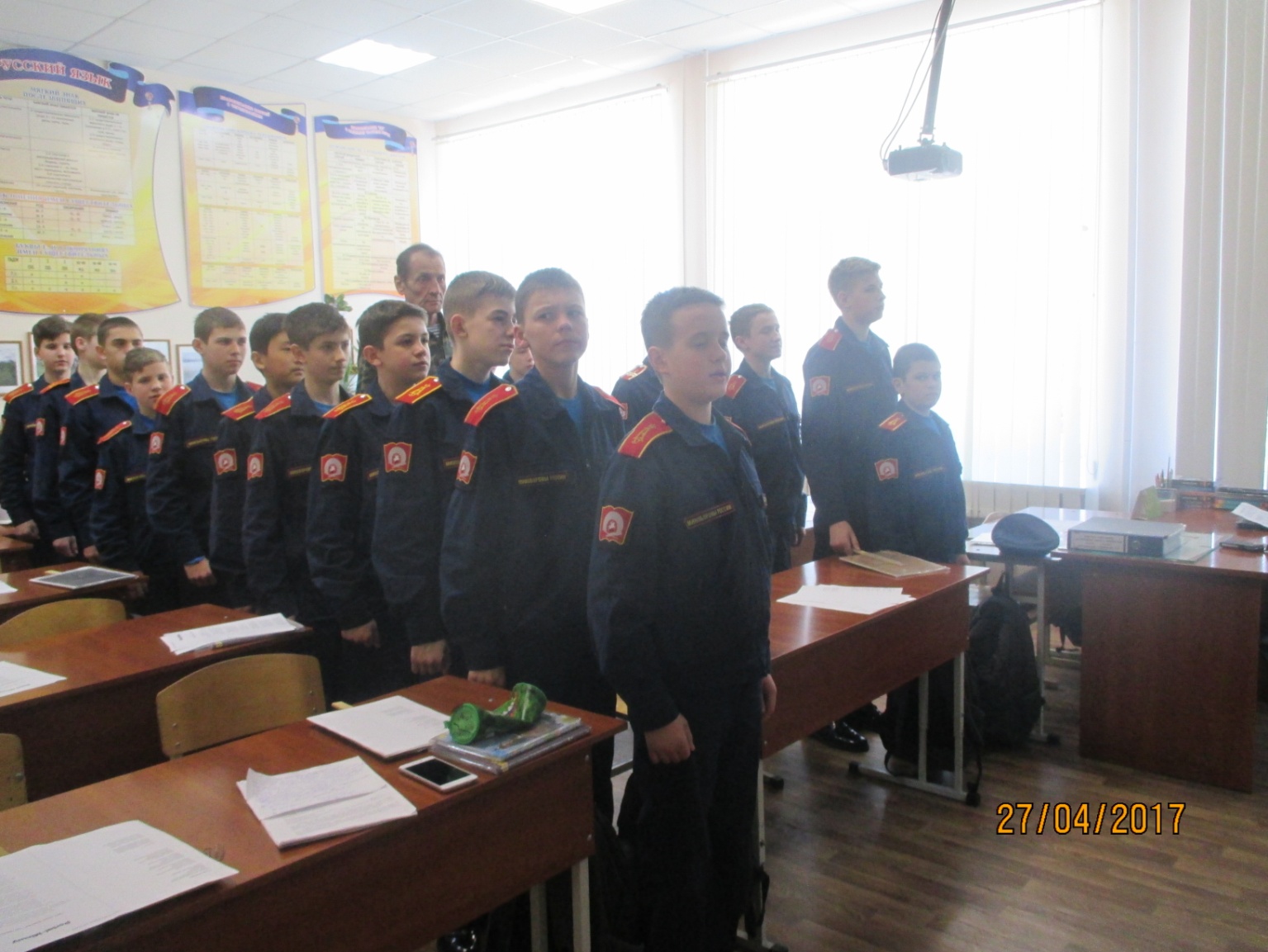 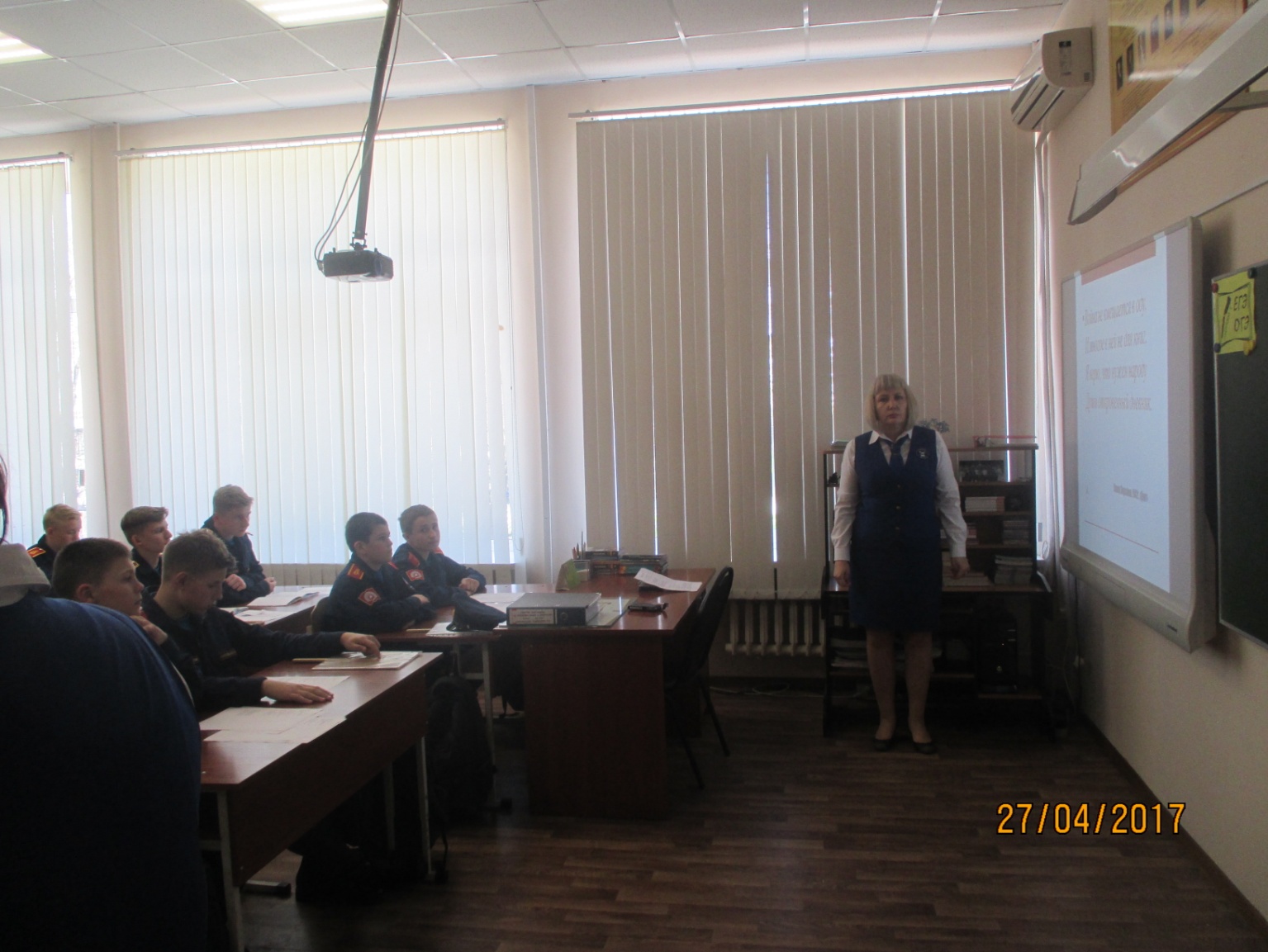 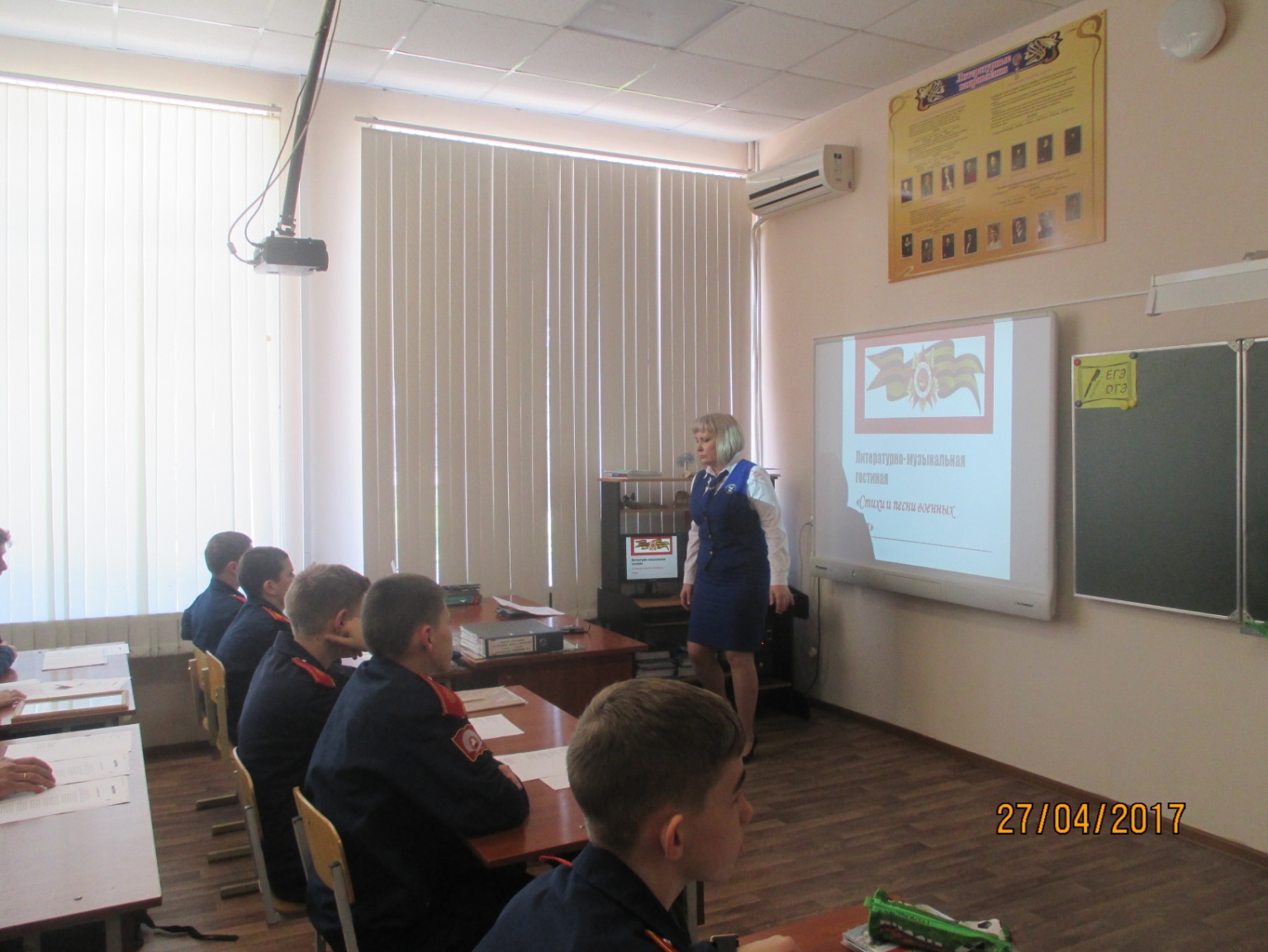 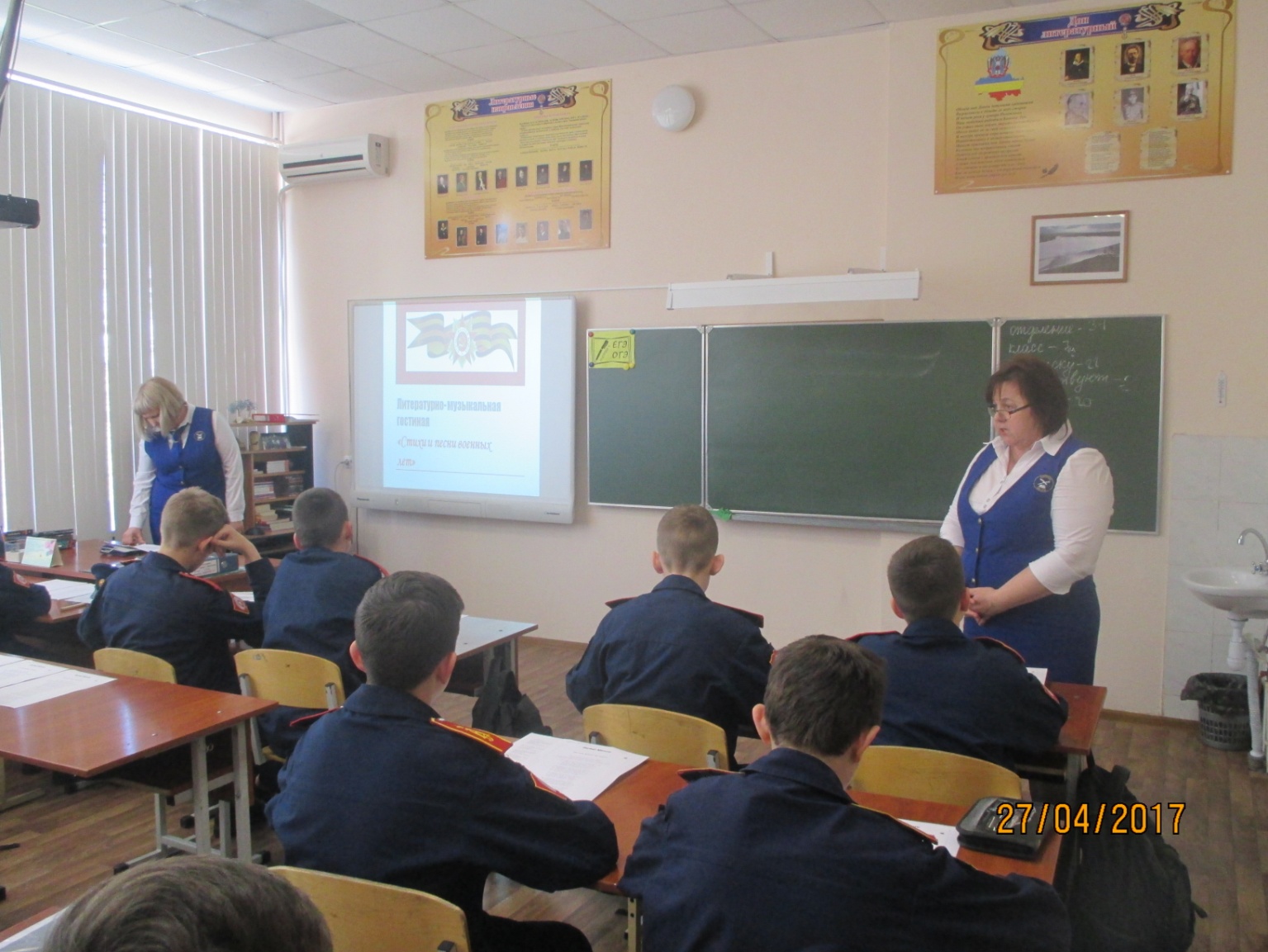 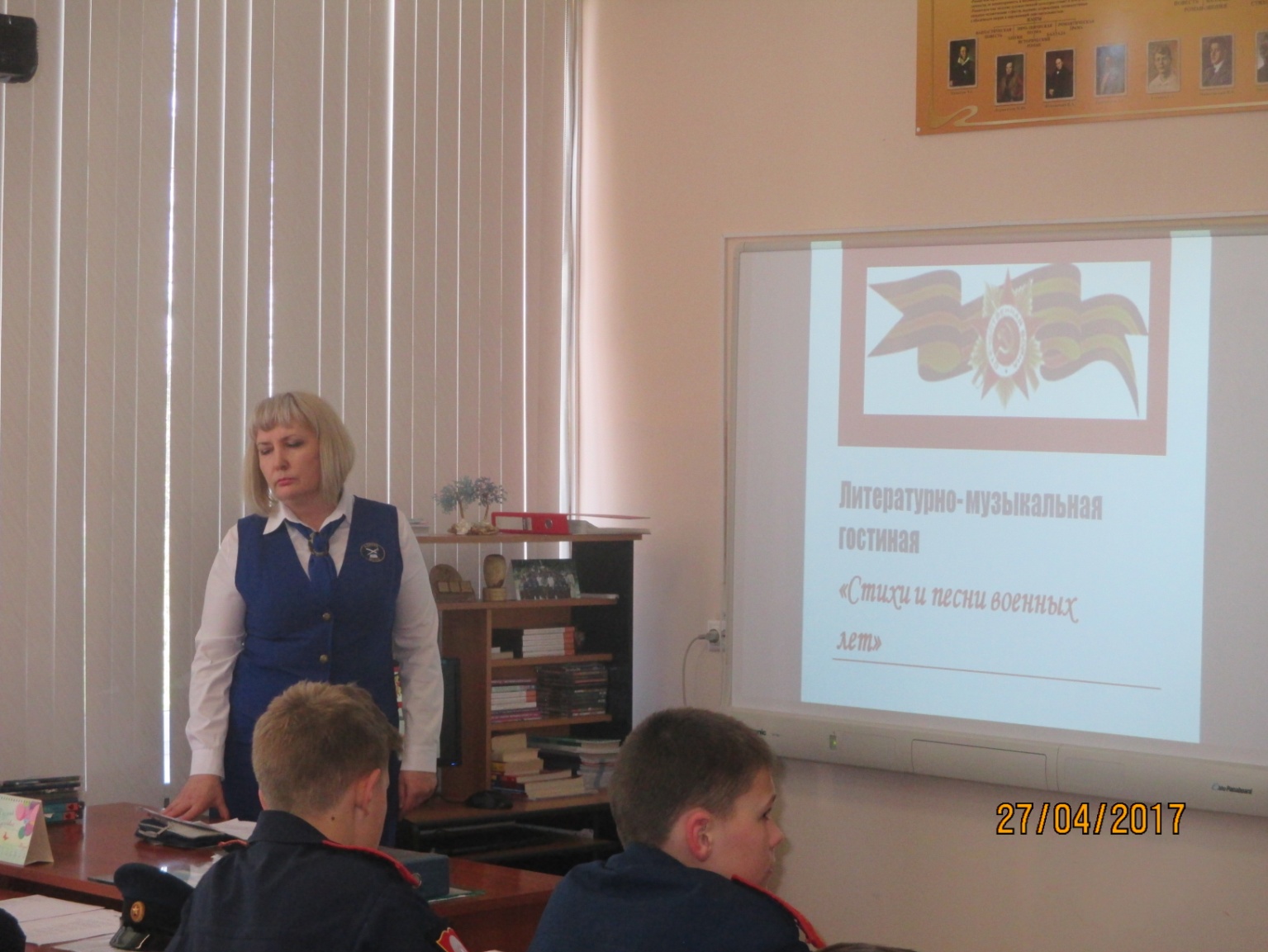 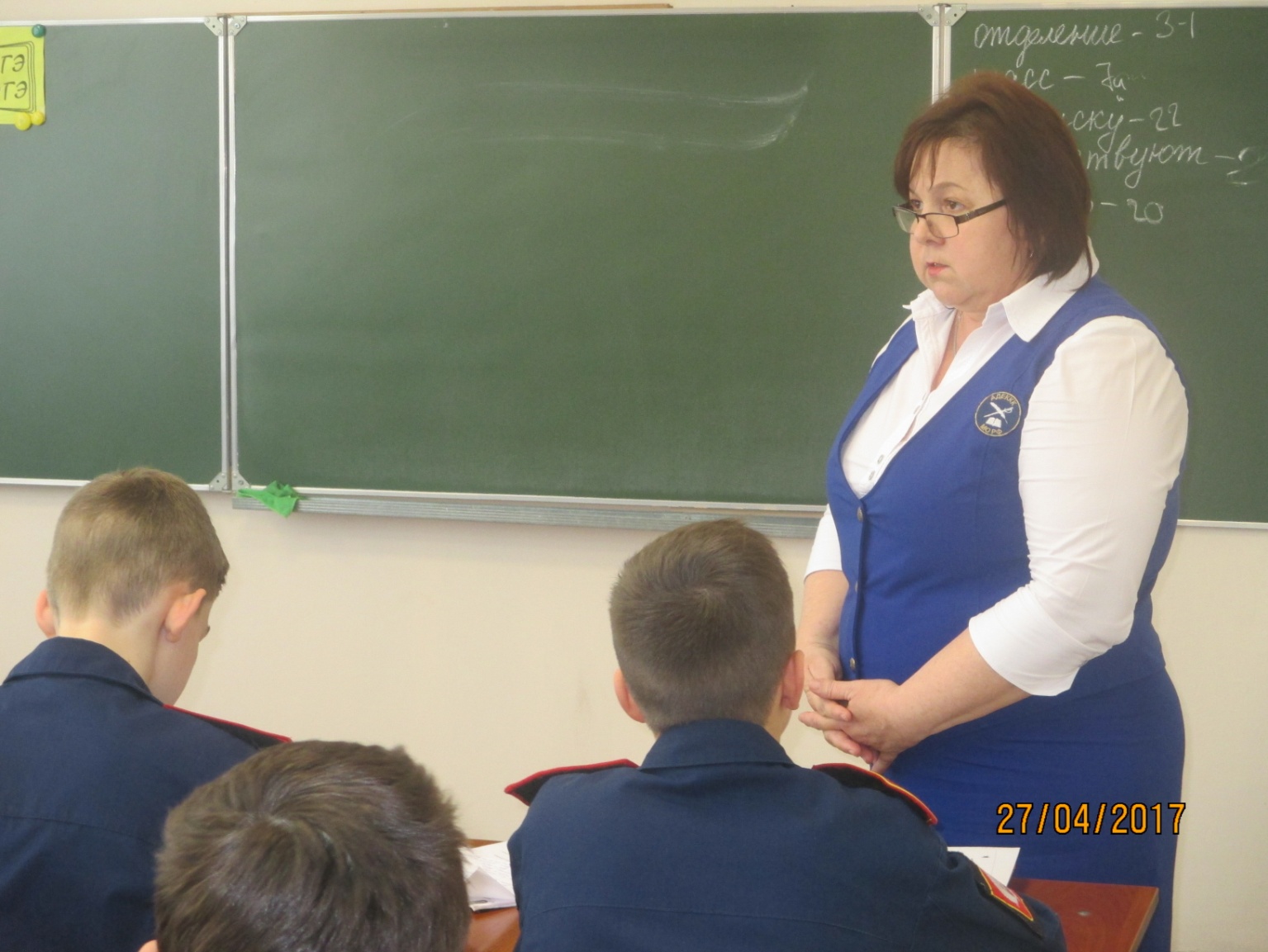 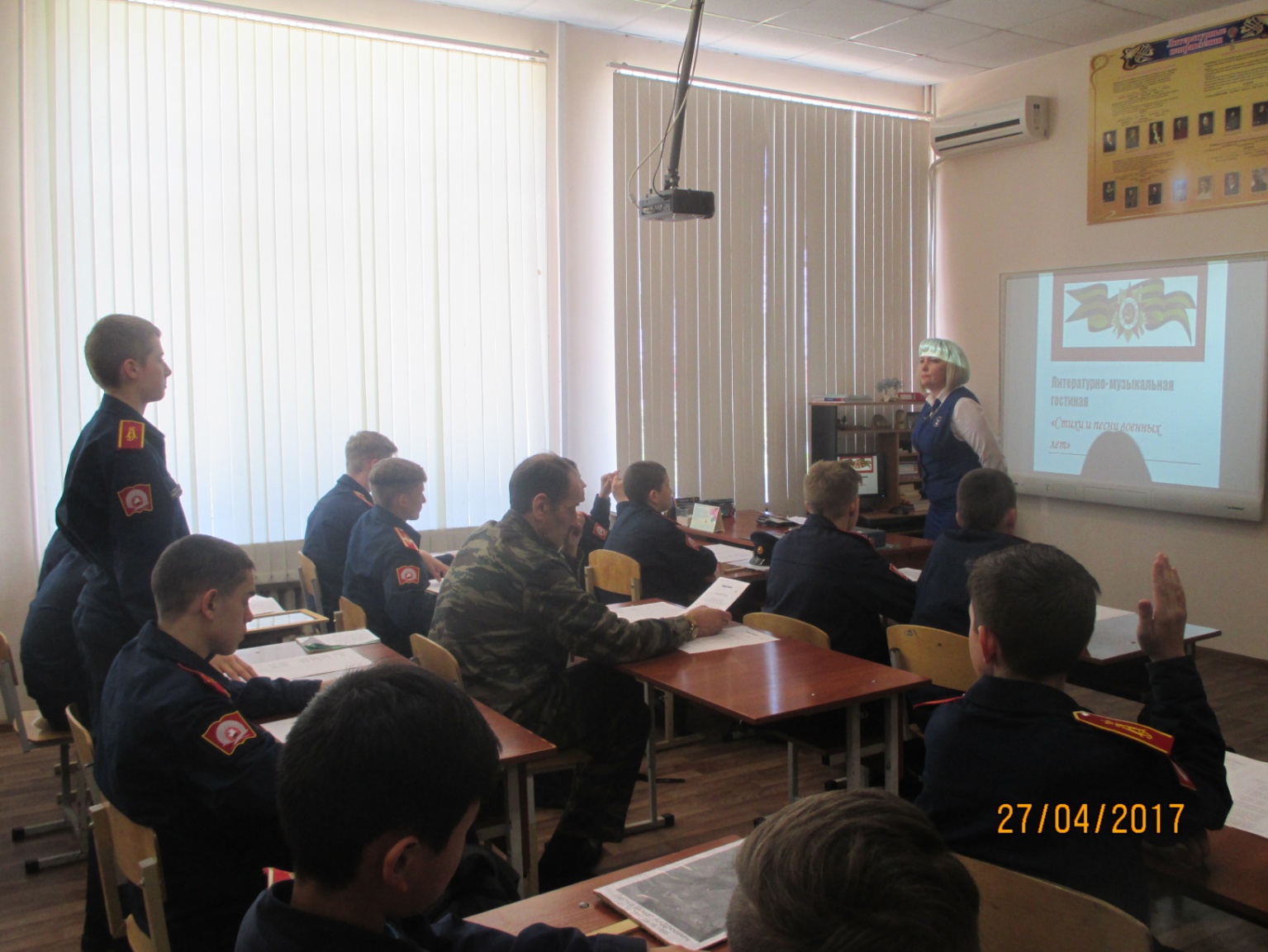 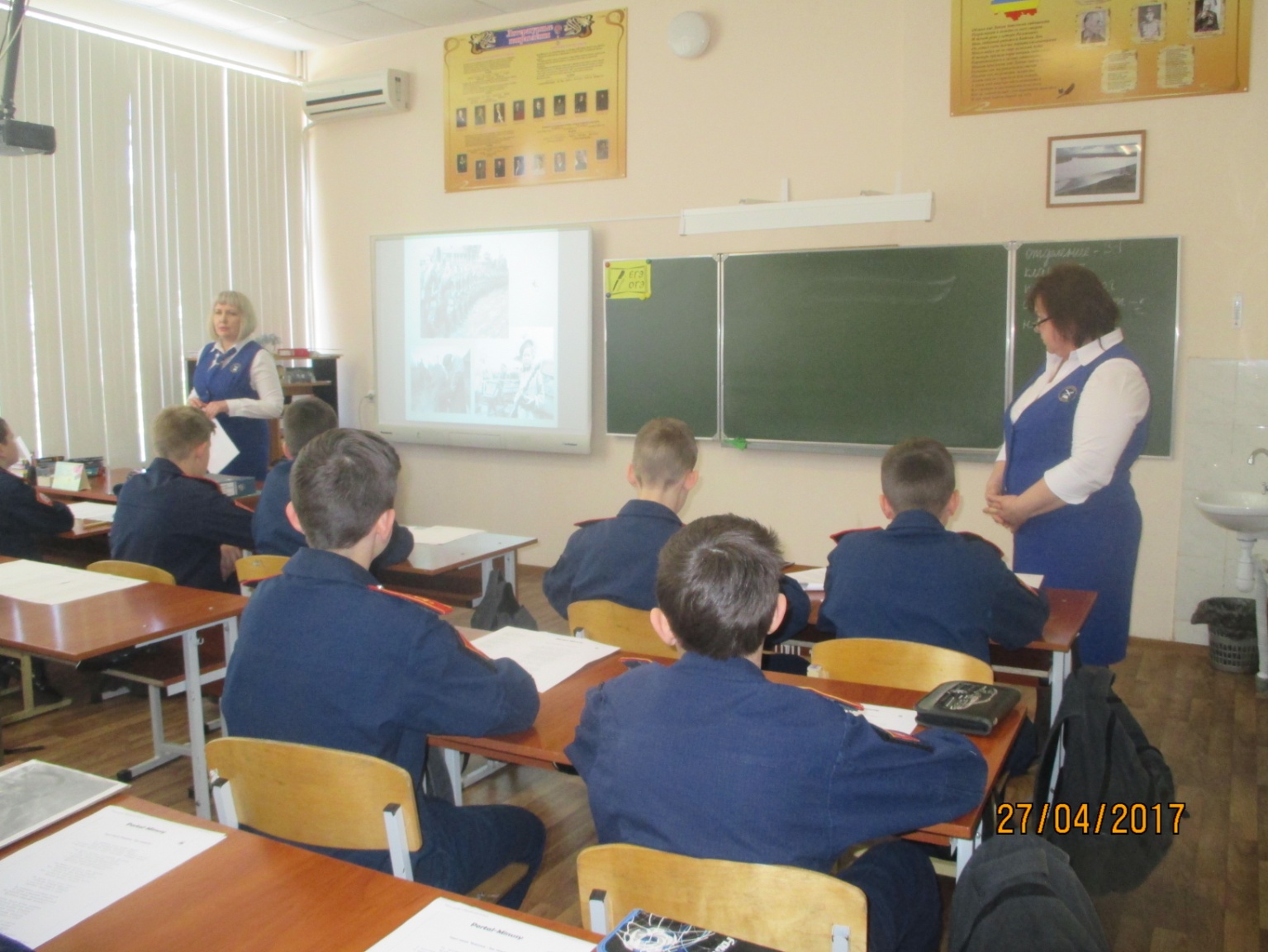 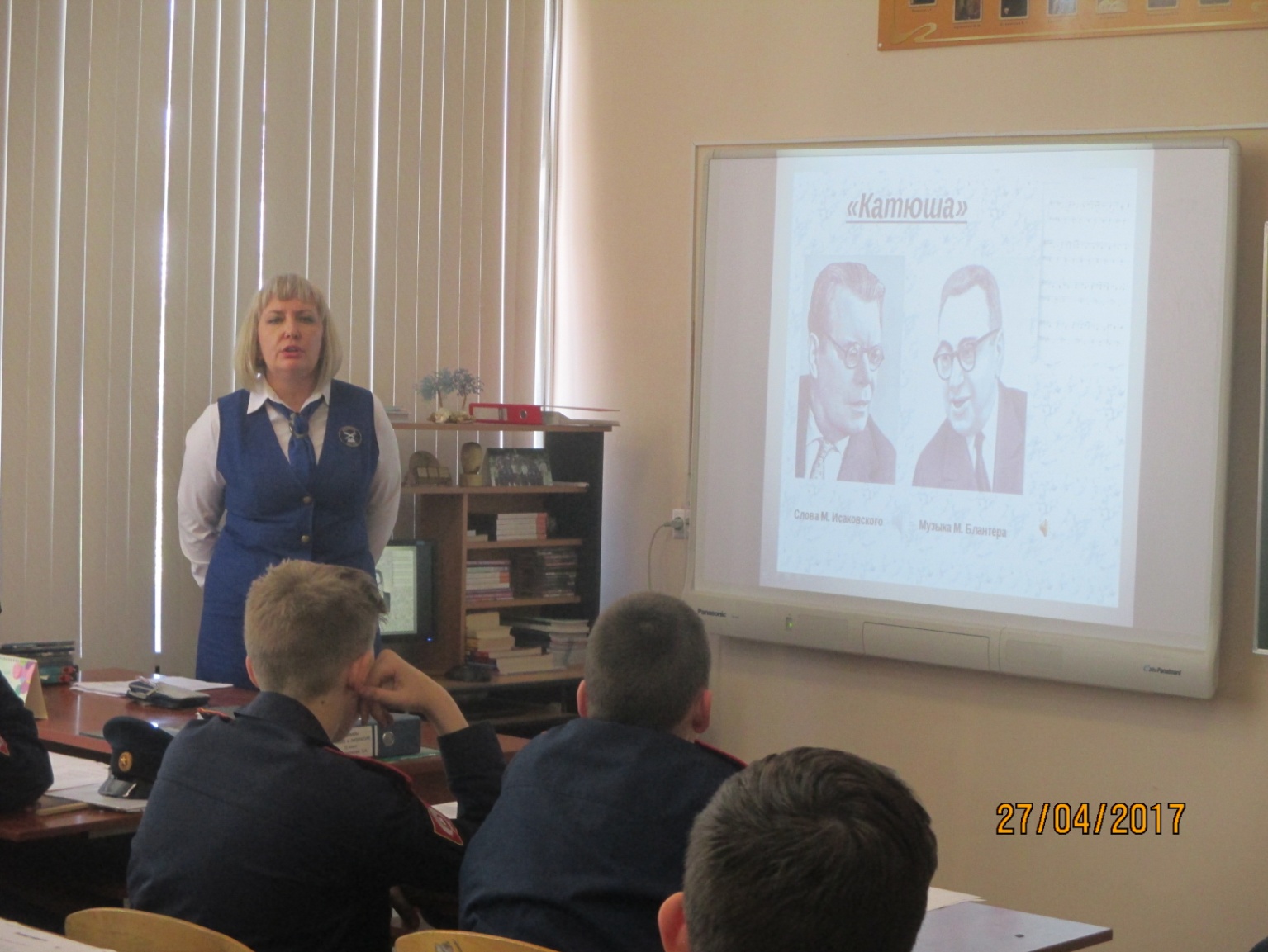 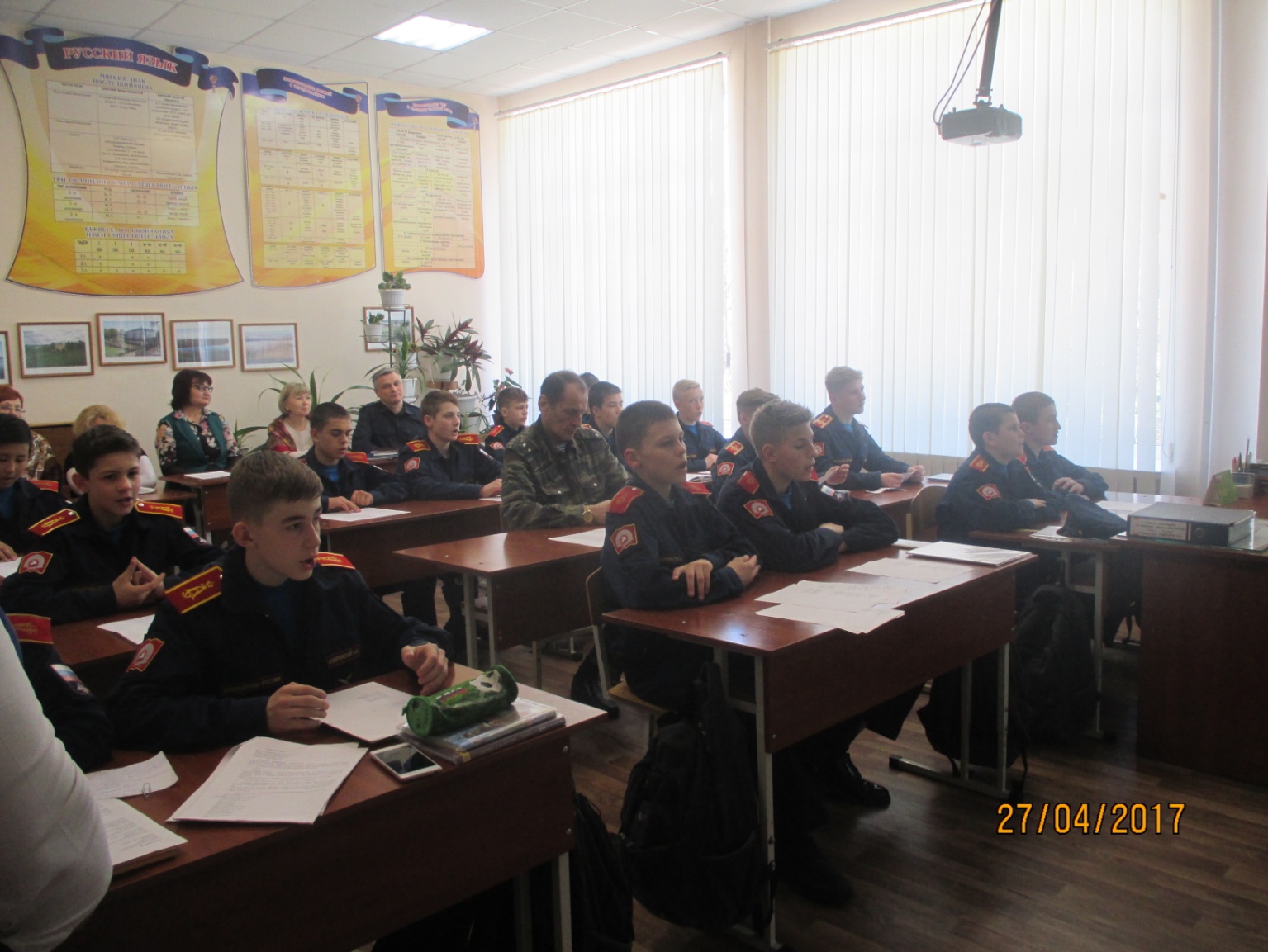 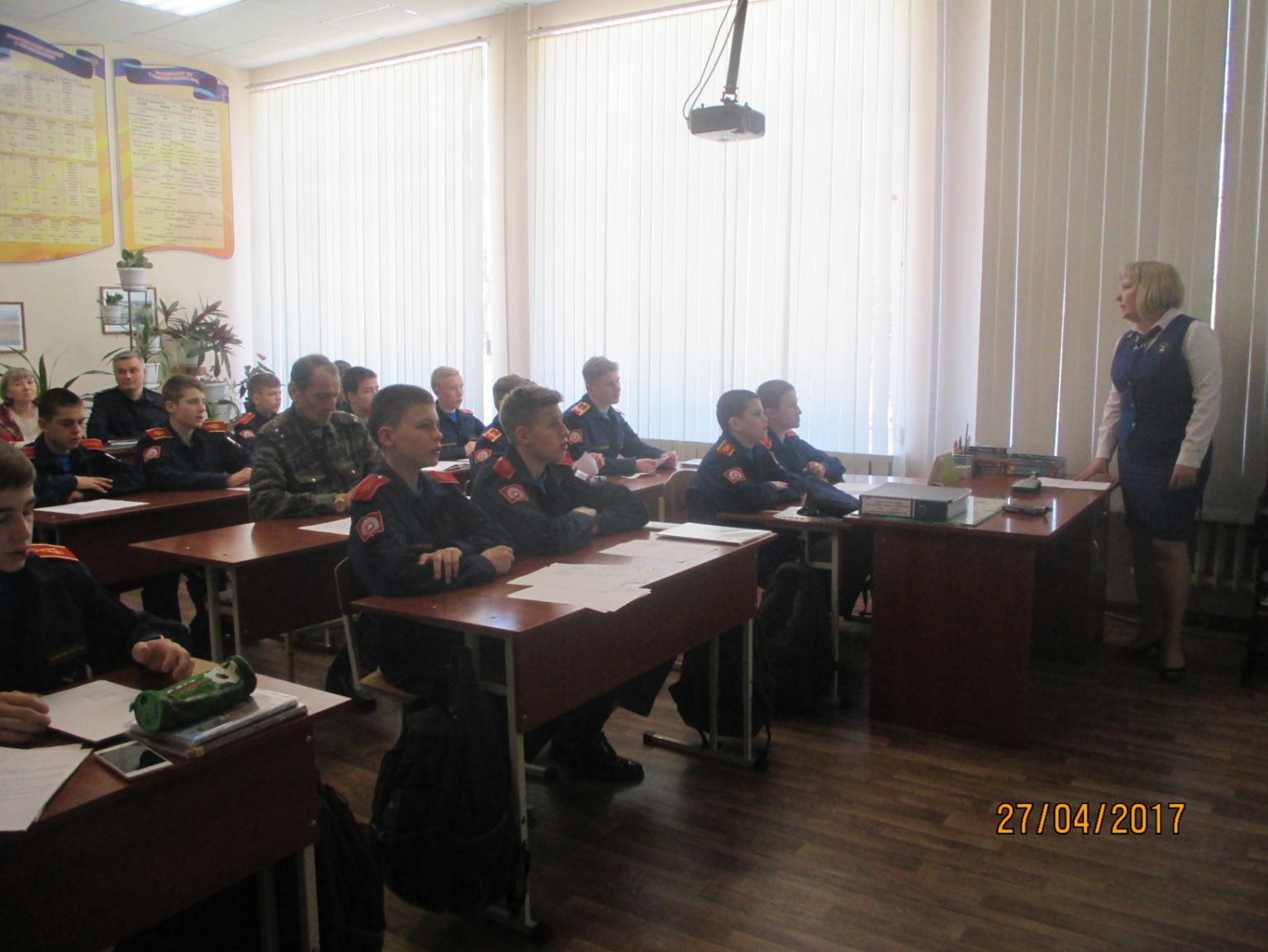 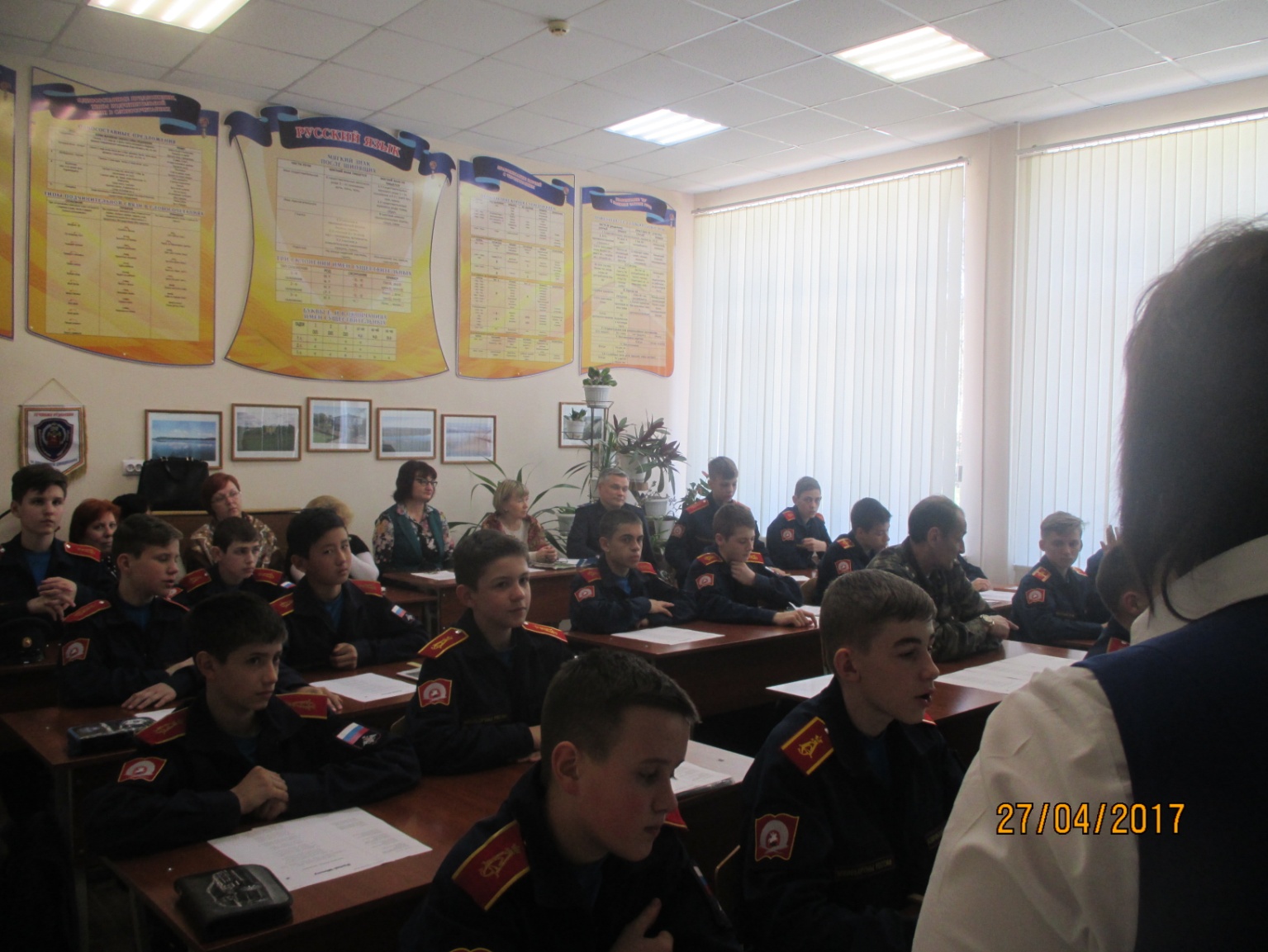 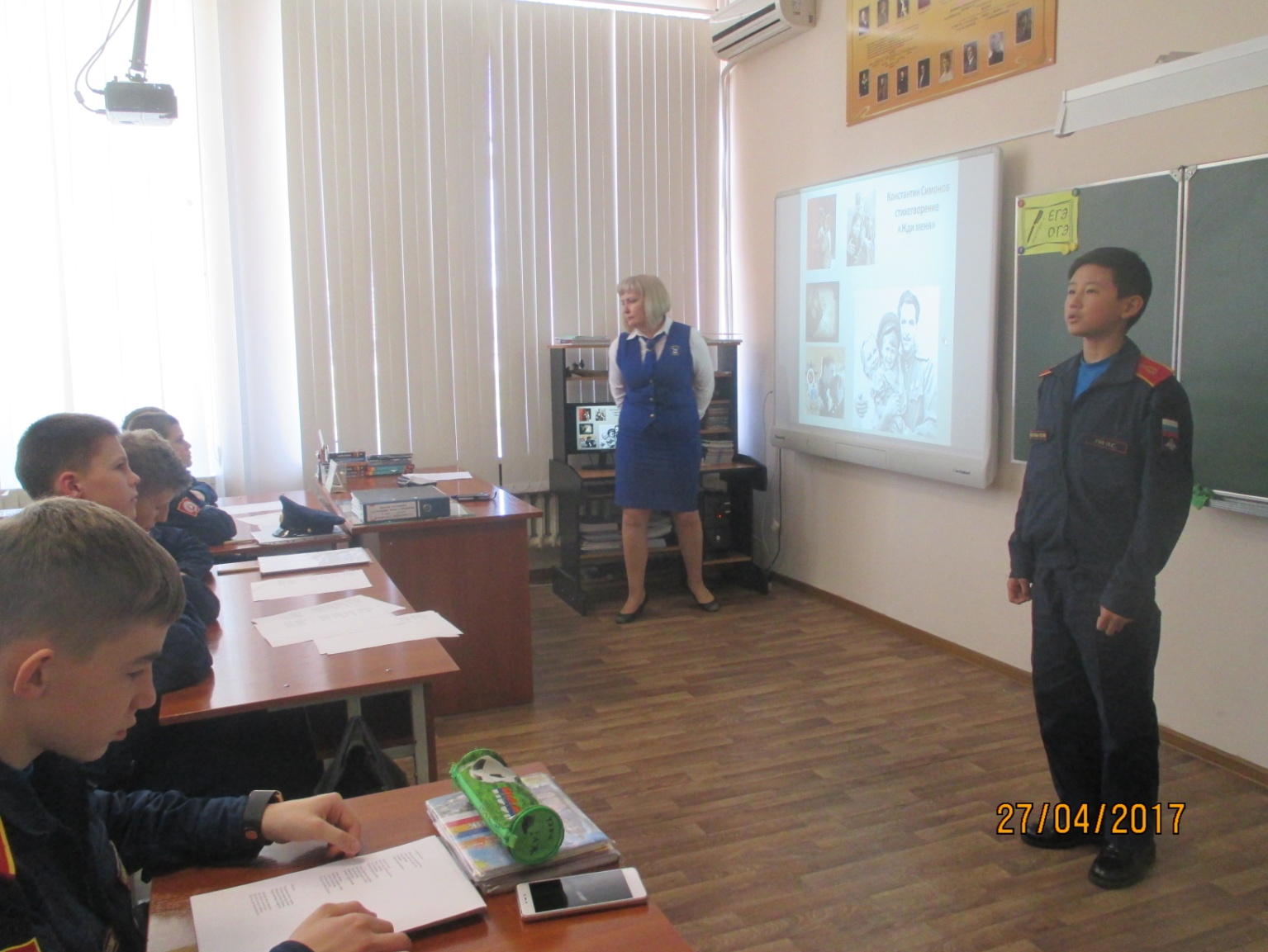 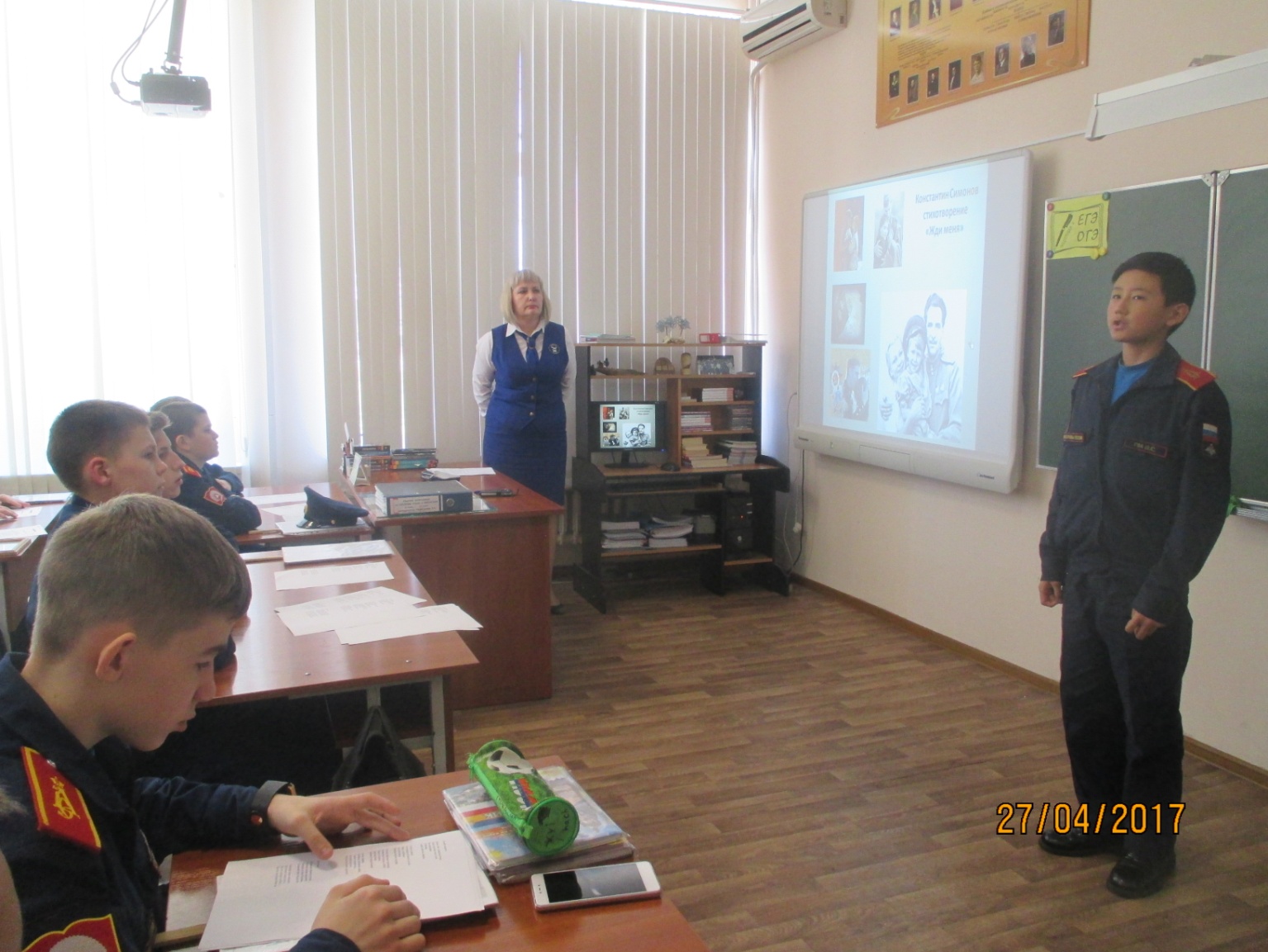 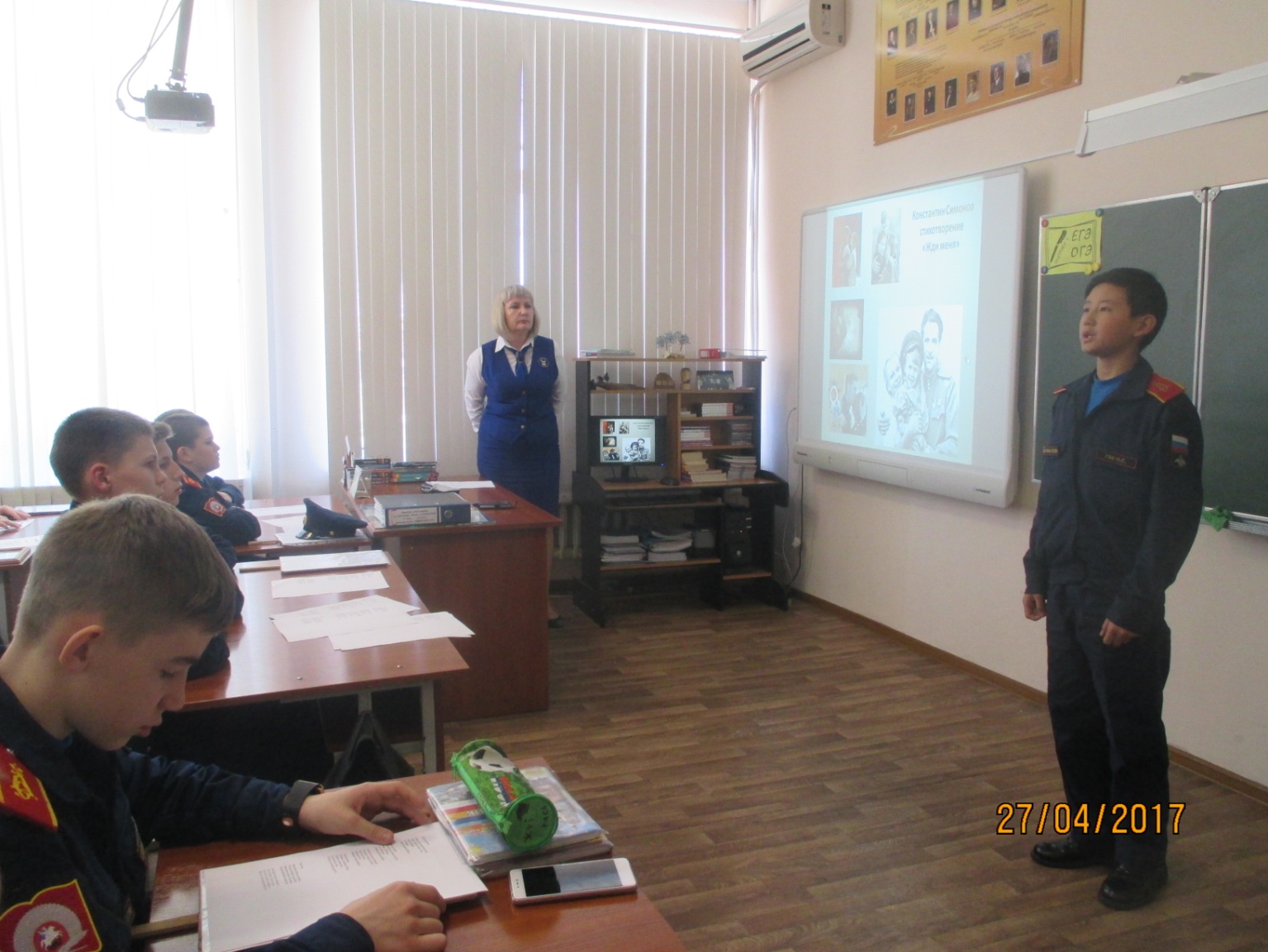 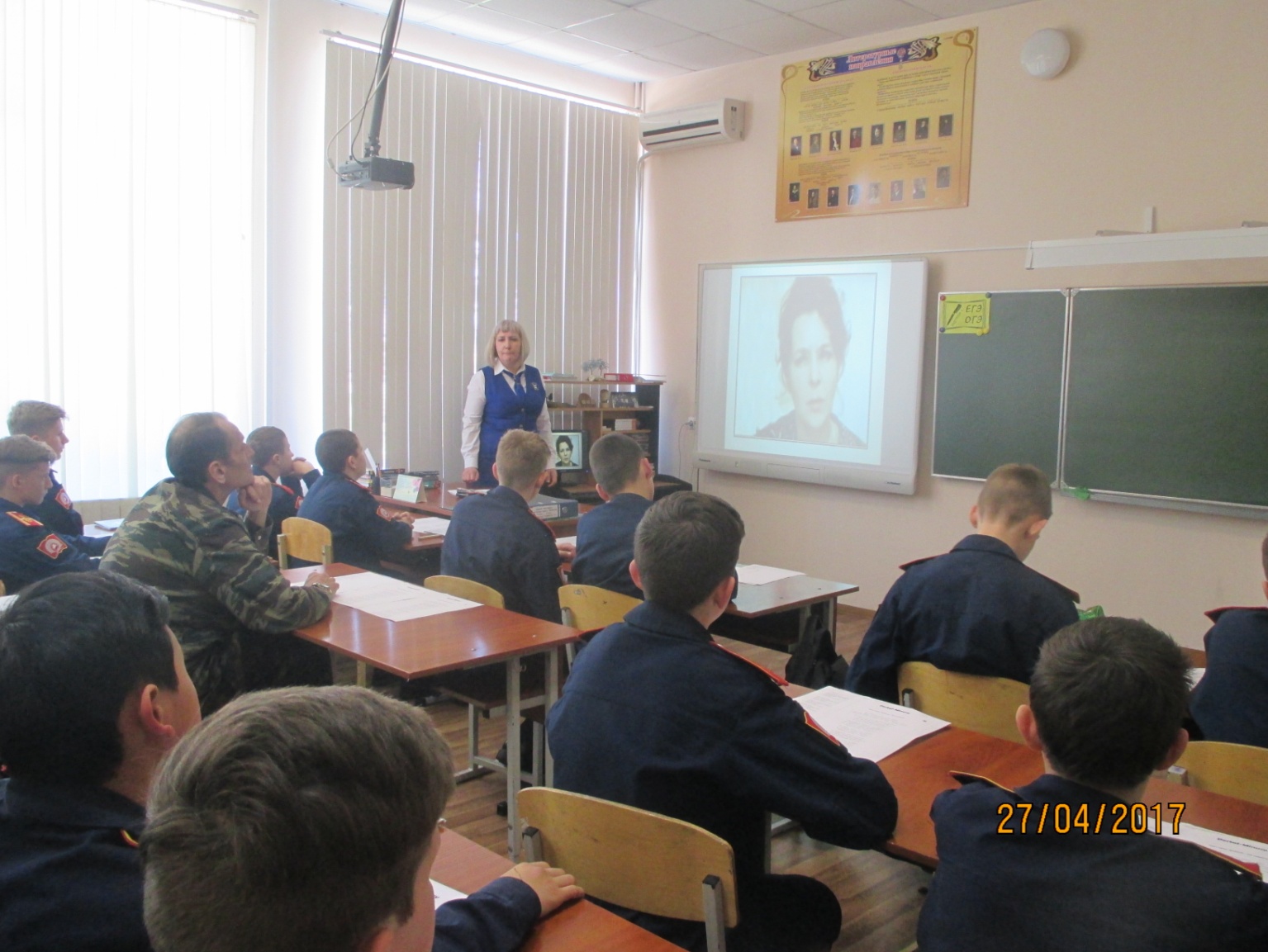 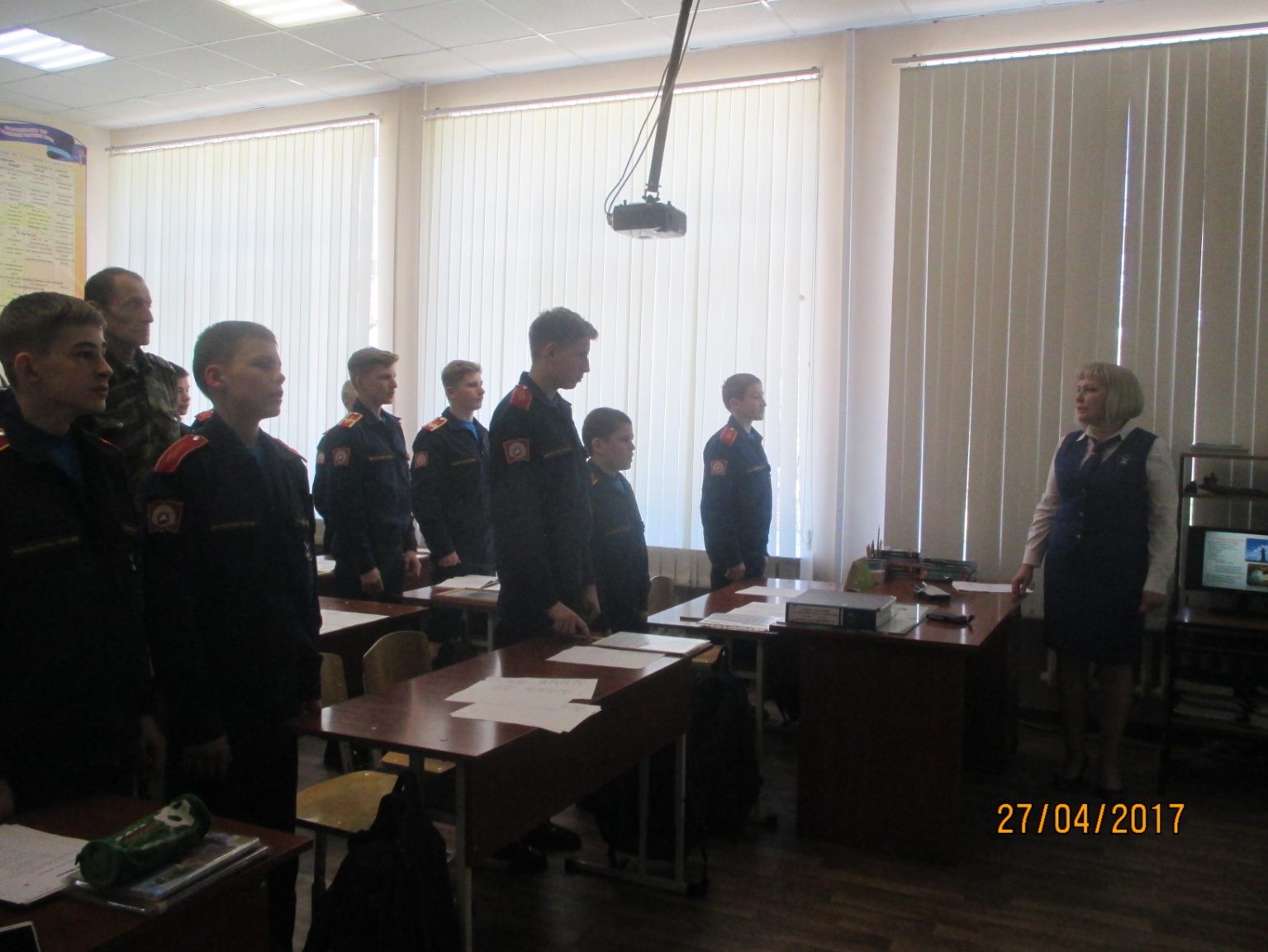 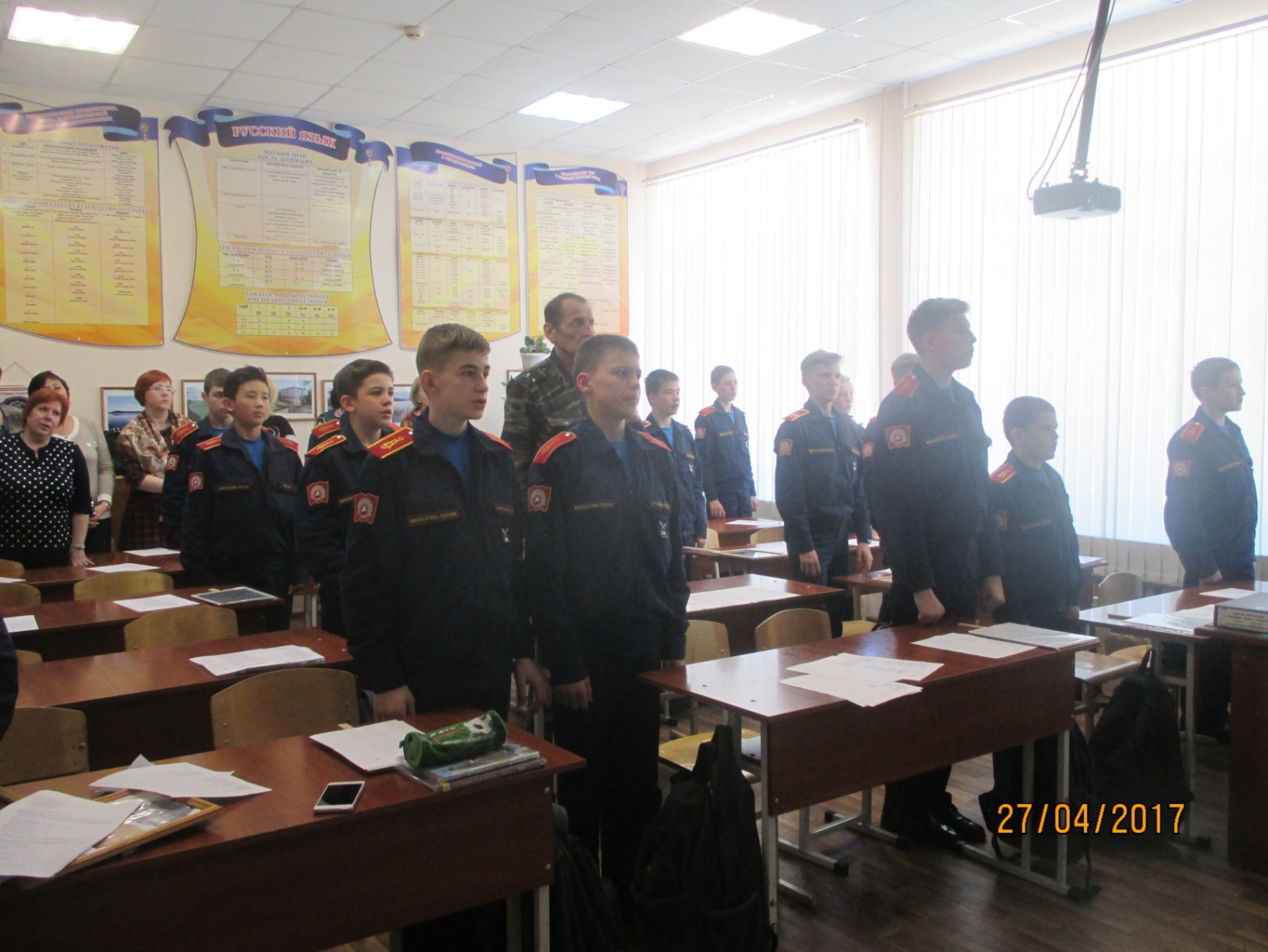 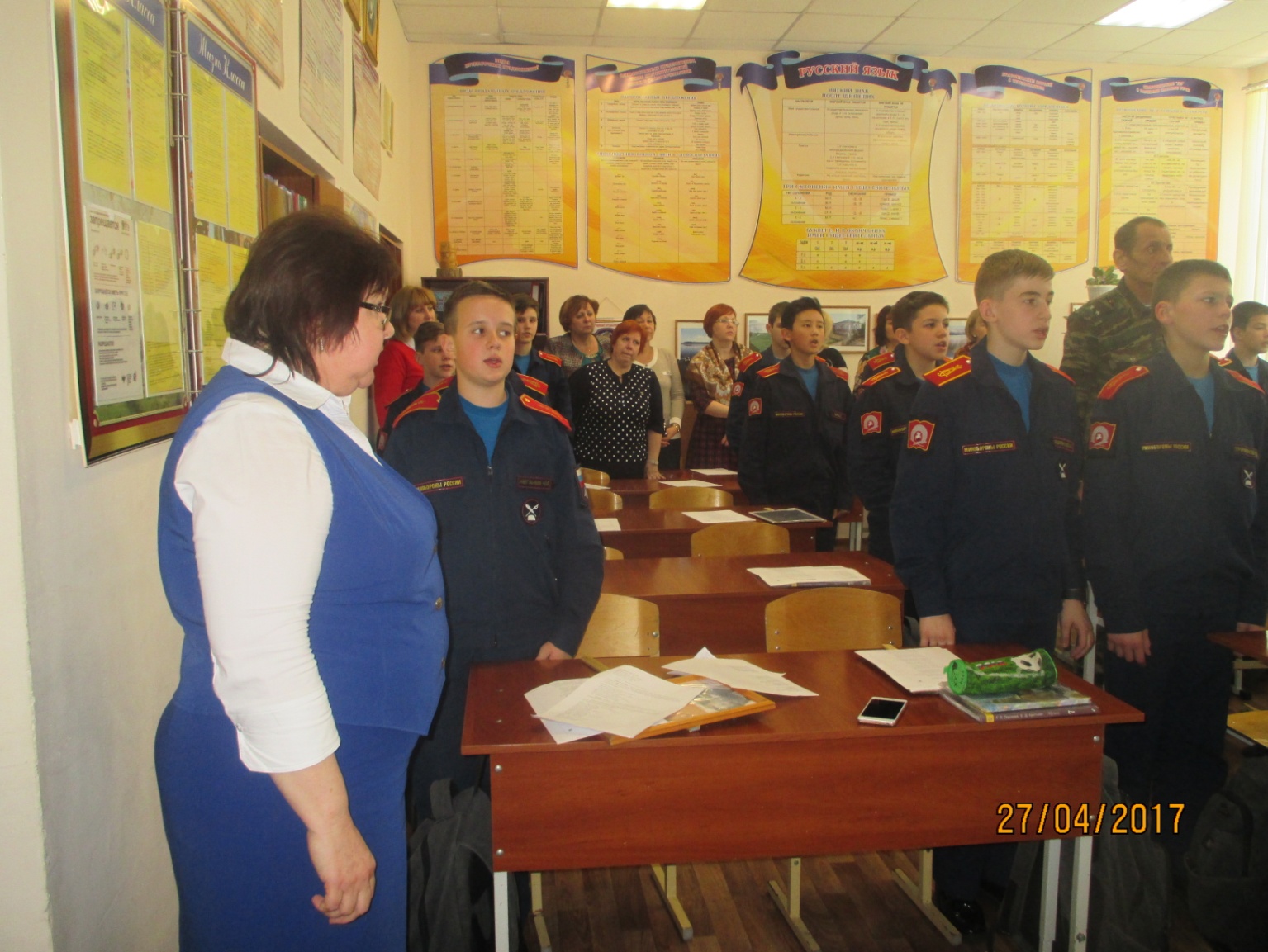 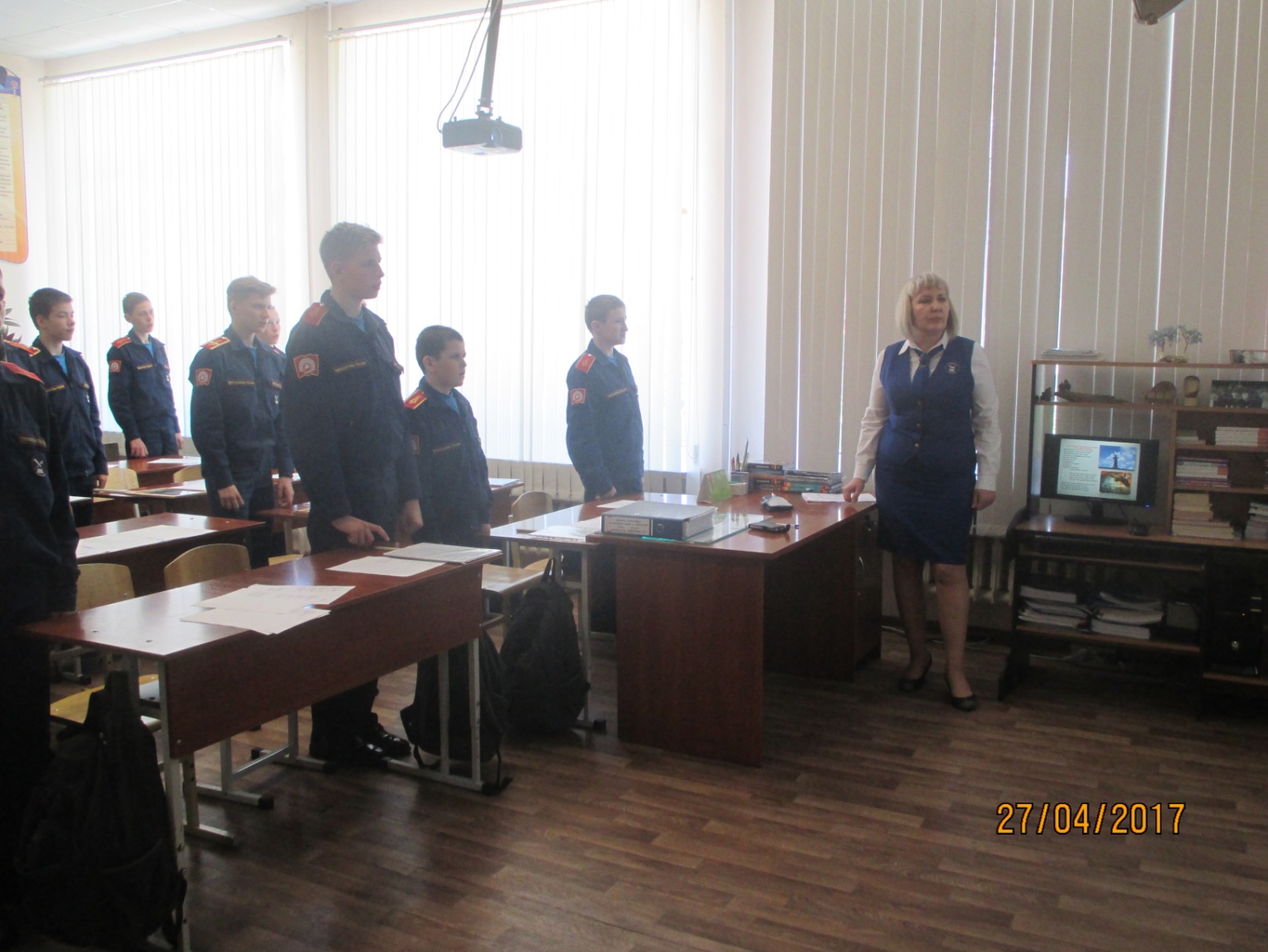 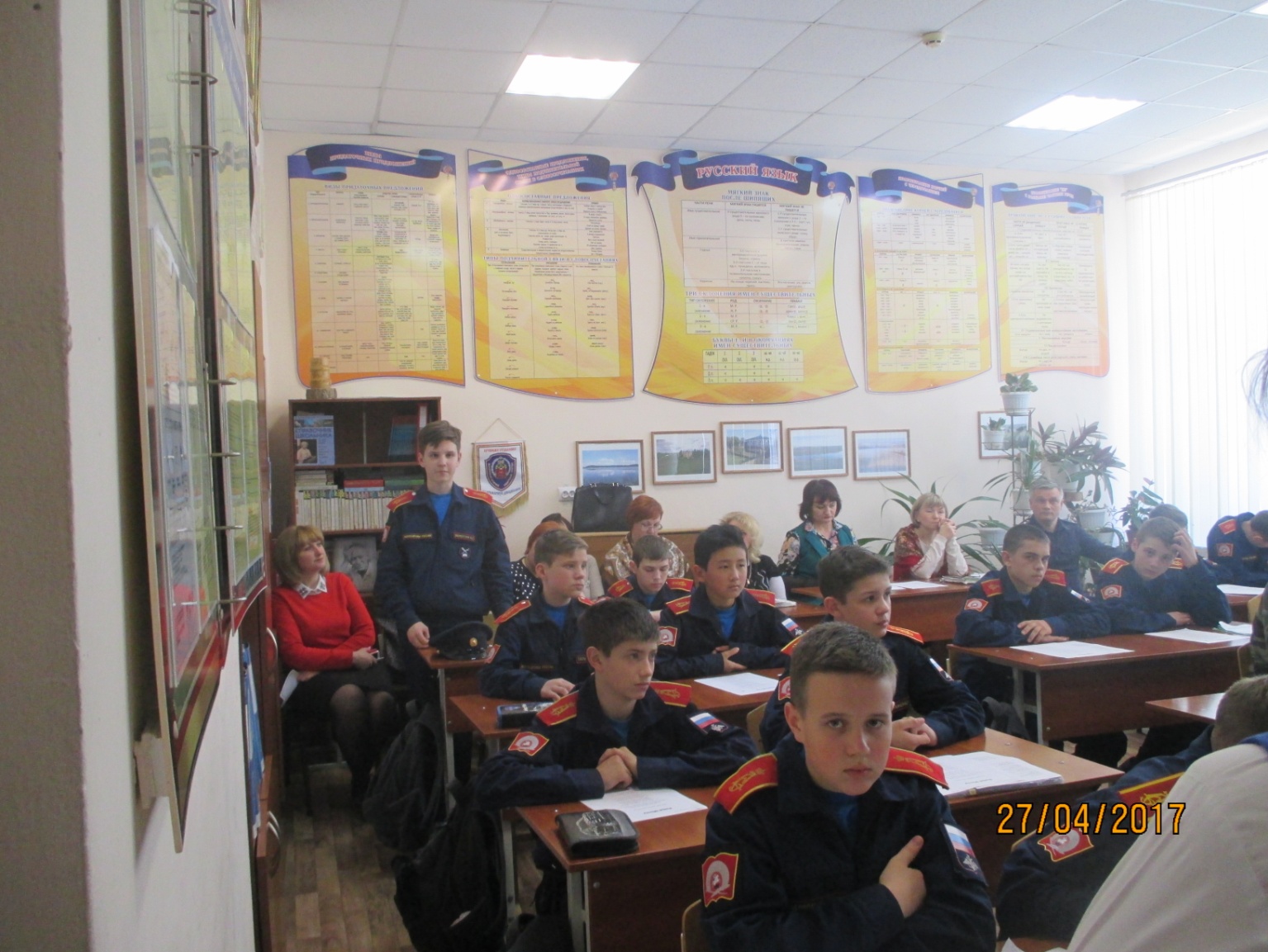 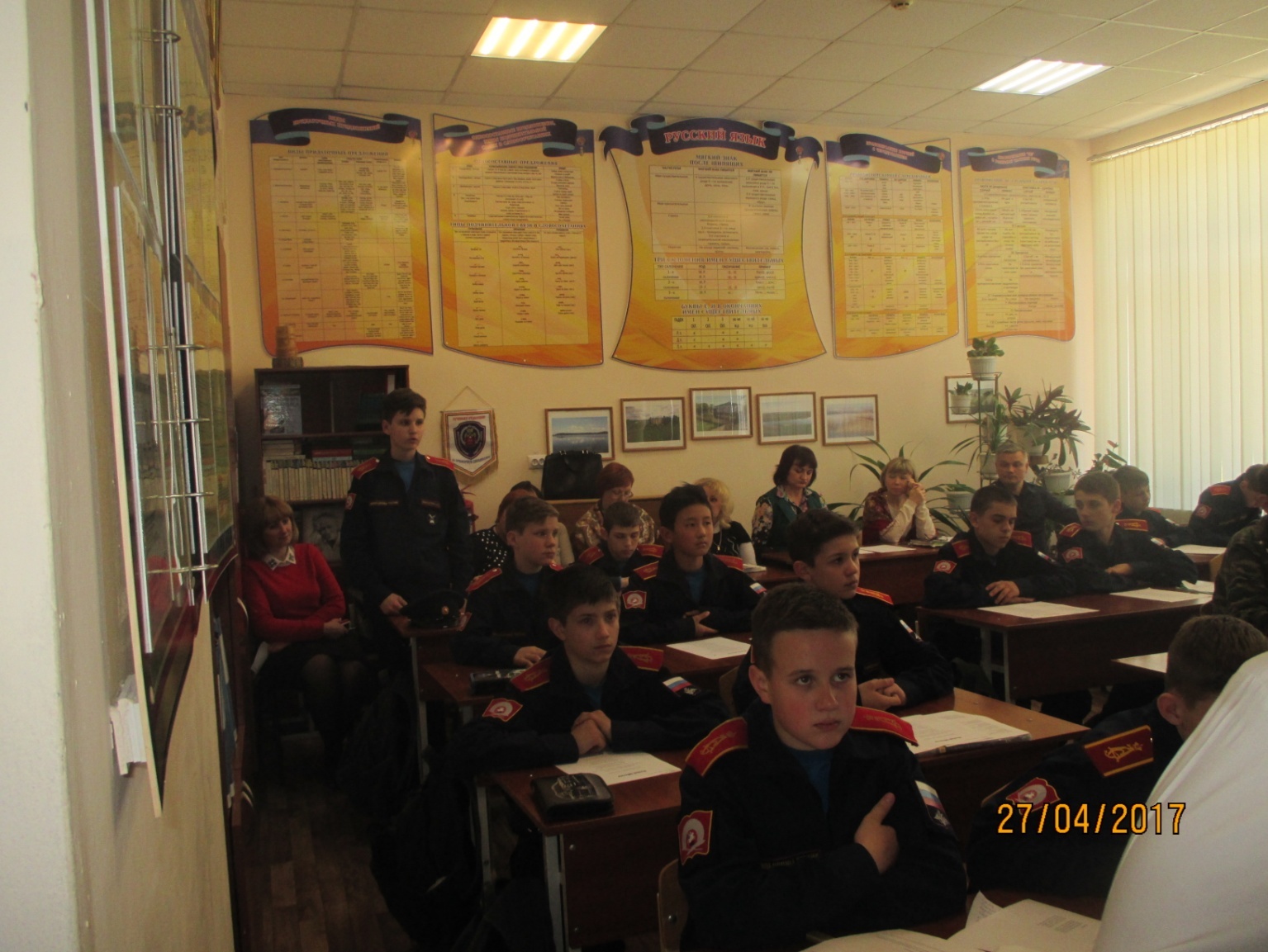 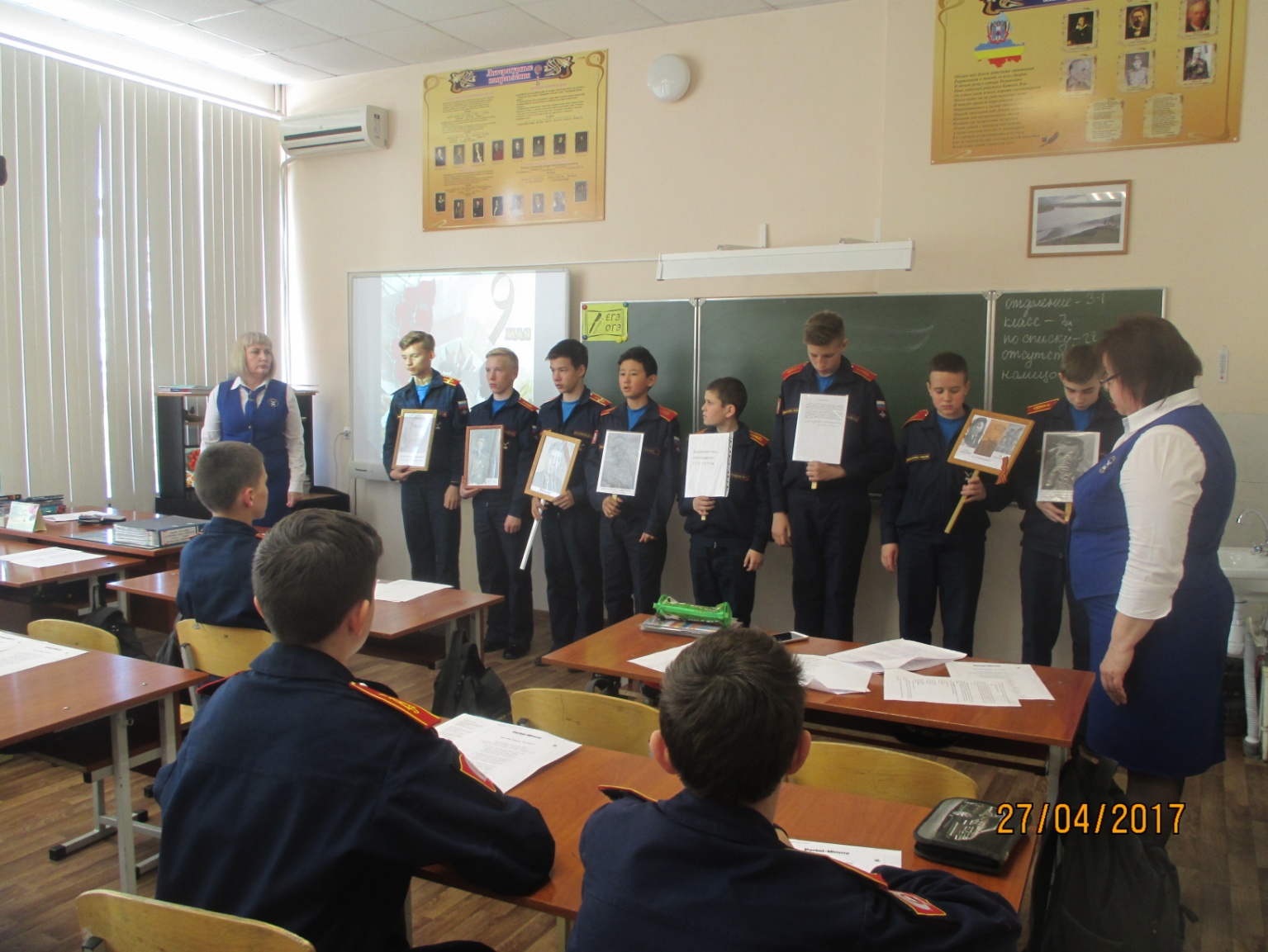 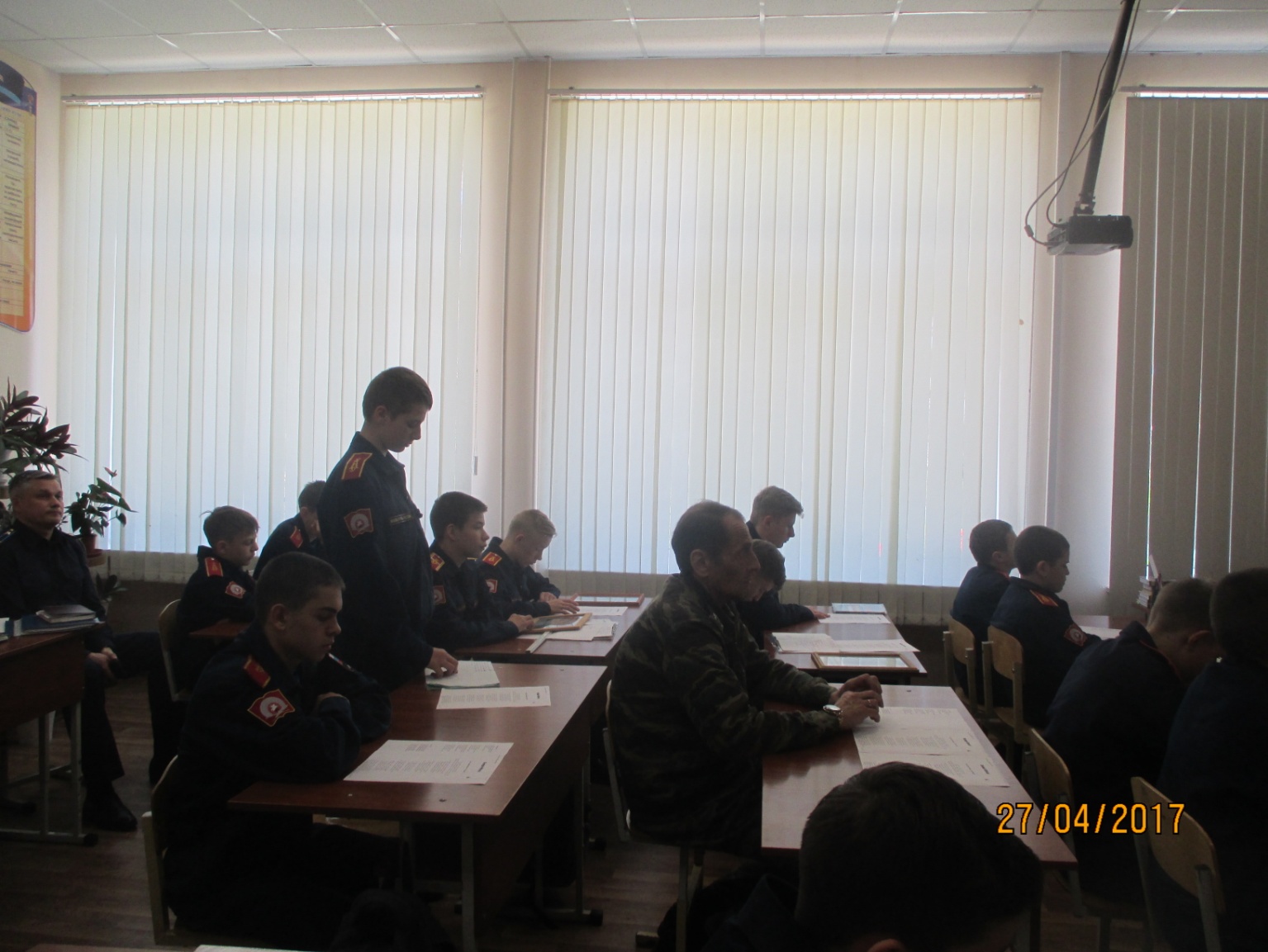 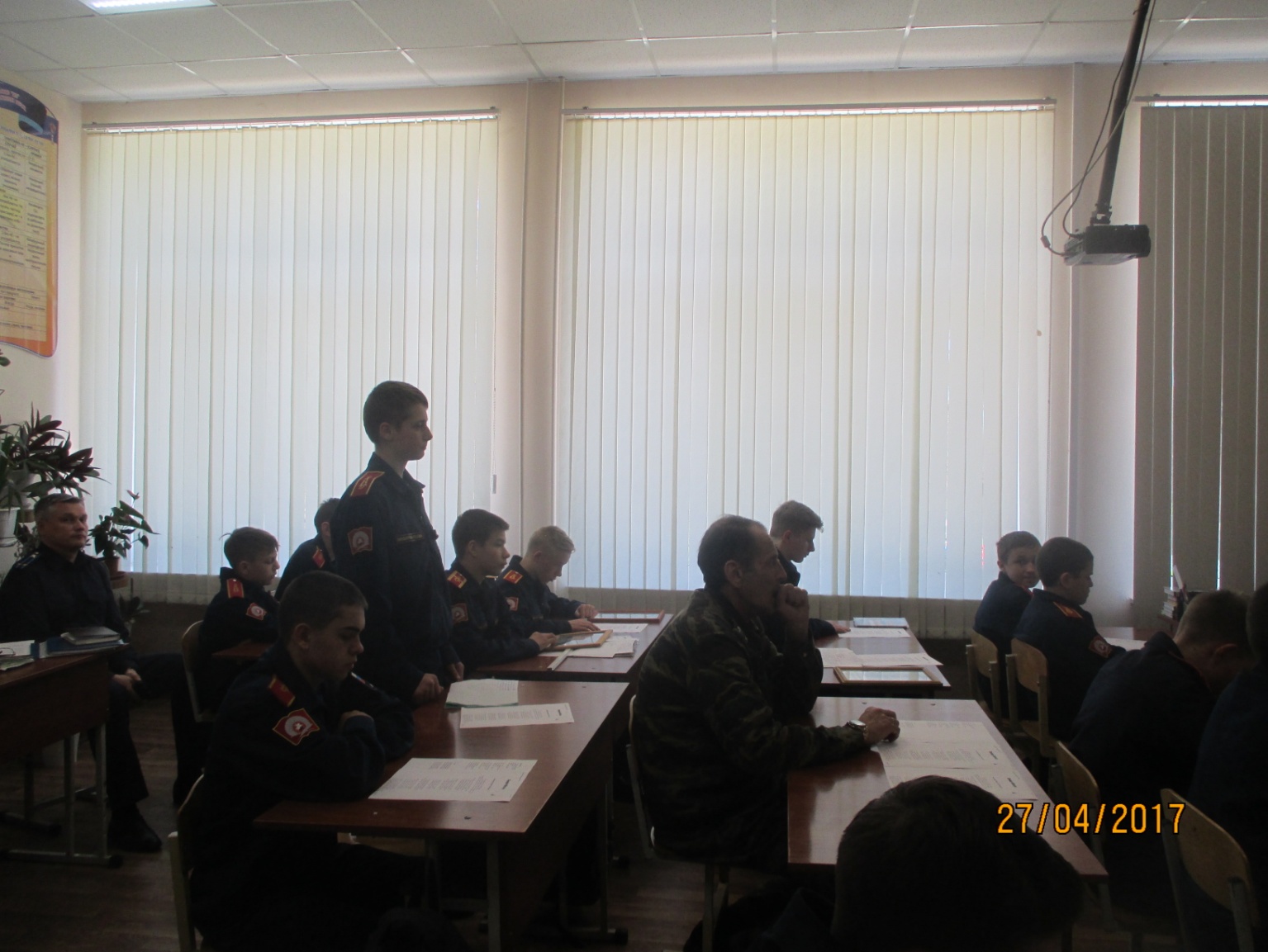 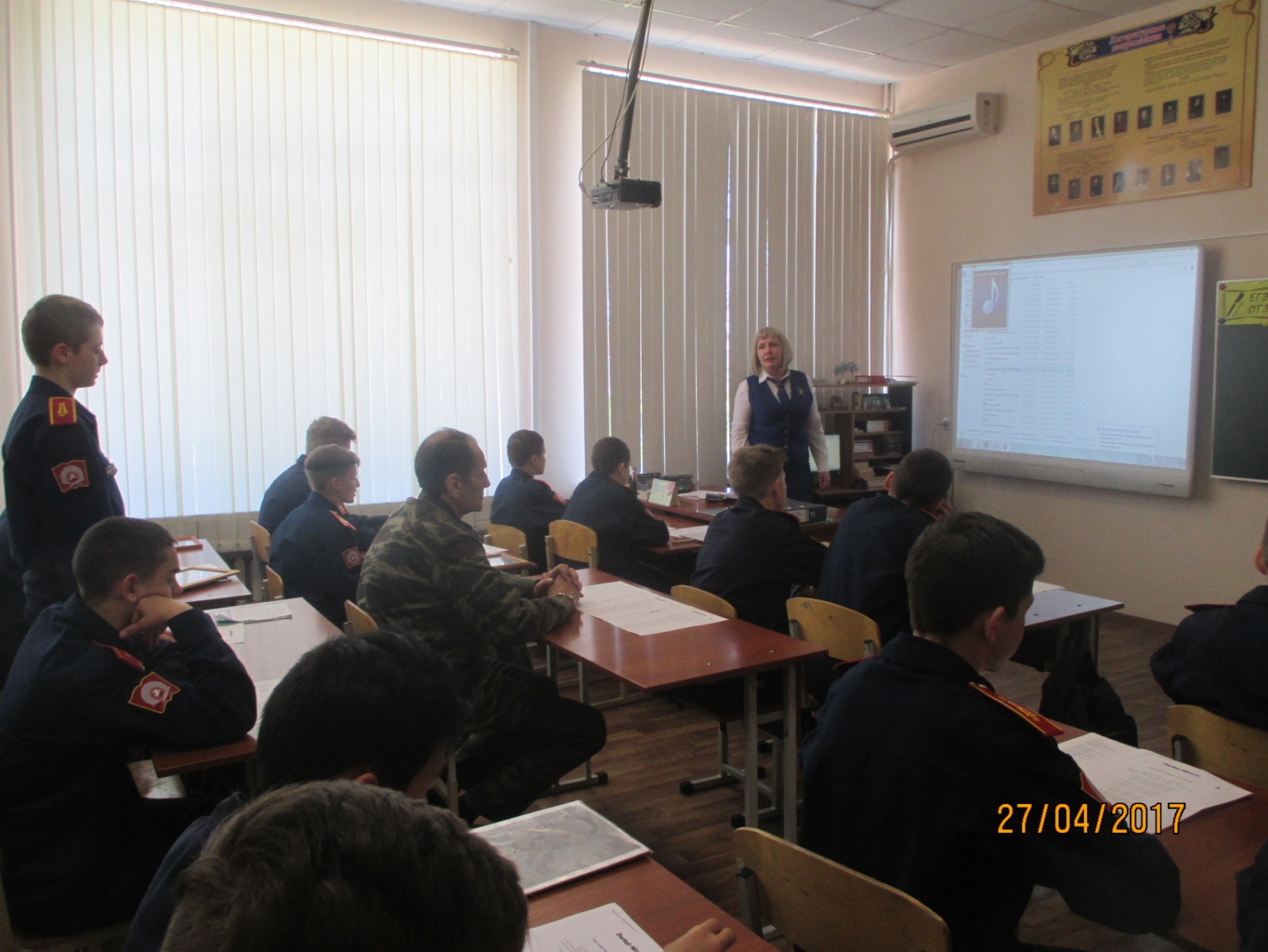 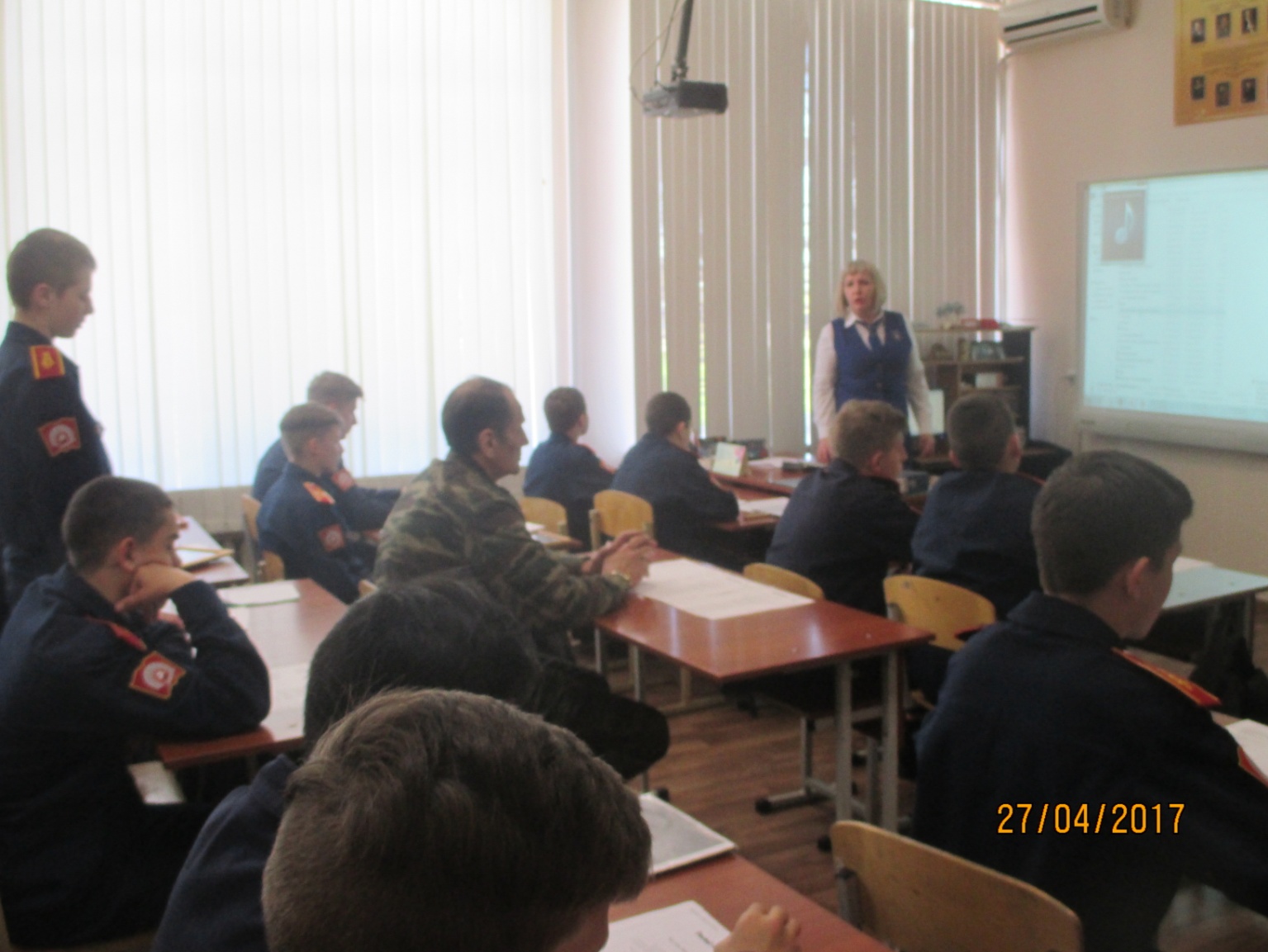 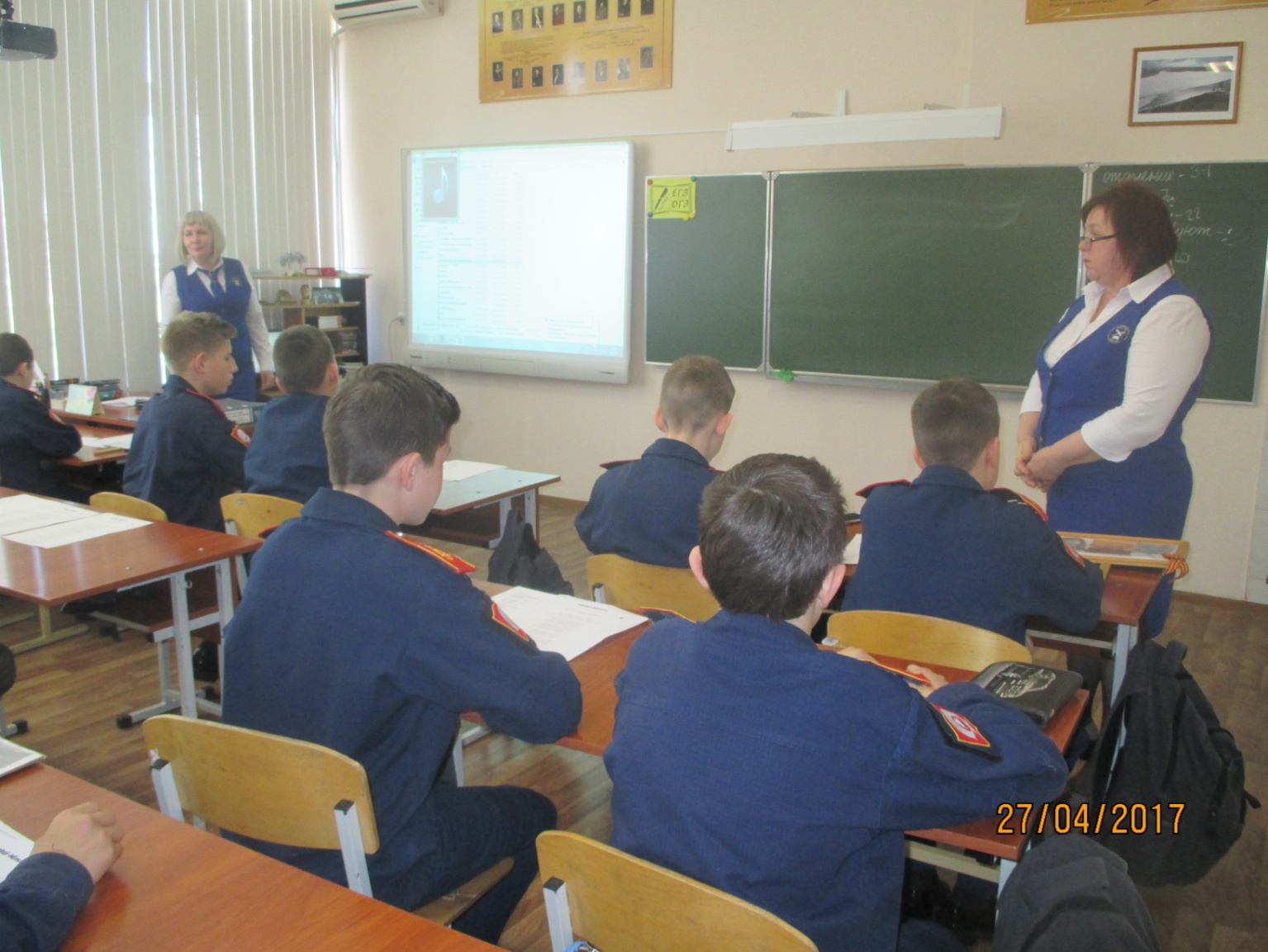 1.Пояснительная записка1.1Актуальность1.2Цели и задачи методической разработки1.3Планируемый результат2.Разработка урока по теме «Стихи и песни военных лет»Этапы работыЭтапы работыСодержание этапаСодержание этапаСодержание этапаЭтапы работыЭтапы работыДеятельность учителяДеятельность учителяДеятельность учащихся1.Организационный момент, включающий: (2 минута)Доклад дежурного кадета о готовности класса к уроку;Проверка у кадет: формы одежды, наличие дневника, Организационный момент, включающий: (2 минута)Доклад дежурного кадета о готовности класса к уроку;Проверка у кадет: формы одежды, наличие дневника, Организационный момент, включающий: (2 минута)Доклад дежурного кадета о готовности класса к уроку;Проверка у кадет: формы одежды, наличие дневника, Организационный момент, включающий: (2 минута)Доклад дежурного кадета о готовности класса к уроку;Проверка у кадет: формы одежды, наличие дневника, Организационный момент, включающий: (2 минута)Доклад дежурного кадета о готовности класса к уроку;Проверка у кадет: формы одежды, наличие дневника, 2Стартовый – позволяет почувствовать настрой обучающихся, создать атмосферу психологической комфортности. Постановка целей и задач урока. Мотивация учебной деятельности учащихся   Цель: настроить на работу, сформировать тему и цель урока.Слайд 1.  На фоне музыки В.Баснера из песни «На безымянной высоте» звучат строки стихотворения «Мужество» А.Ахматовой Мы знаем, что ныне лежит на весах                                                                                                          И что совершается в мире.                                                                                                                               Час мужества пробил на наших часах,                                                                                                       И мужество нас не покинет...Учитель литературы: Время стремительно отдаляет нас от трагических дней Великой Отечественной Войны. С каждым годом всё меньше остается тех, кто мог бы поделиться собственными воспоминаниями о той поре, но с нами остаются дорогие сердцу строки – песни и стихотворения о войне. У каждого они свои: пронзительные, жизнерадостные, торжественные, лиричные. Двери  нашей литературно-музыкальной гостиной открываются (целеполагание).Учитель музыки: Ребята, знаете ли вы старые военные песни? (ответы) Какие? Сегодня, в нашей литературно-музыкальной гостиной, мы вспомним песни и стихи, которые в годы Великой Отечественной Войны помогали воинам сражаться с врагом, женам ждать своих мужей, матерям сыновей, детям отцов и верить в Победу!Учитель литературы:  Память… Она имеет своё начало, но не имеет конца. 72 года  прошло с того дня, как отгремели последние залпы Второй Мировой войны. А родные всё ещё бережно хранят пожелтевшие фотографии, треугольники писем с фронта, перечитывают их детям и внукам. Был Сорок первый?  Но только был.                                                                                                   А есть и вечно будет  Сорок пятый!                                                                                                    Путь к победе мая 1945-го года лежал через июнь 1941-го.Слайд 1.  На фоне музыки В.Баснера из песни «На безымянной высоте» звучат строки стихотворения «Мужество» А.Ахматовой Мы знаем, что ныне лежит на весах                                                                                                          И что совершается в мире.                                                                                                                               Час мужества пробил на наших часах,                                                                                                       И мужество нас не покинет...Учитель литературы: Время стремительно отдаляет нас от трагических дней Великой Отечественной Войны. С каждым годом всё меньше остается тех, кто мог бы поделиться собственными воспоминаниями о той поре, но с нами остаются дорогие сердцу строки – песни и стихотворения о войне. У каждого они свои: пронзительные, жизнерадостные, торжественные, лиричные. Двери  нашей литературно-музыкальной гостиной открываются (целеполагание).Учитель музыки: Ребята, знаете ли вы старые военные песни? (ответы) Какие? Сегодня, в нашей литературно-музыкальной гостиной, мы вспомним песни и стихи, которые в годы Великой Отечественной Войны помогали воинам сражаться с врагом, женам ждать своих мужей, матерям сыновей, детям отцов и верить в Победу!Учитель литературы:  Память… Она имеет своё начало, но не имеет конца. 72 года  прошло с того дня, как отгремели последние залпы Второй Мировой войны. А родные всё ещё бережно хранят пожелтевшие фотографии, треугольники писем с фронта, перечитывают их детям и внукам. Был Сорок первый?  Но только был.                                                                                                   А есть и вечно будет  Сорок пятый!                                                                                                    Путь к победе мая 1945-го года лежал через июнь 1941-го.Слушают учителя Формулируют тему и цель урокаСлушают учителя Формулируют тему и цель урока3II. Основной – приобщение кадет к истории создания стихов и песен военных лет происходит в форме литературно-музыкальной гостиной. III. Заключительный – рефлексия.Звуковой эффект «гул самолётов»Слайд 2Кадет: На рассвете 22 июня 1941 года гитлеровская Германия нарушила Пакт о ненападении  и вероломно вторглась на территорию Советского Союза.  Минувшая война унесла более  27 миллионов жизней. В нашей стране нет ни одной семьи, которую бы не коснулось горе, тяжесть смертельной утраты. Захватчики разрушили 1710 городов и поселков, превратили в пепелище 70 тысяч сел и деревень, оставив без жилья более 25 тысяч человек. Слайд 3Учитель музыки: Но разве можно забыть о тысячах солдат, ценою жизни которых завоевано право на мир, навечно вошедших в историю нашей страны. За мужество в годы Великой Отечественной войны свыше 7 миллионов героев награждены орденами и медалями, а за особо выдающиеся подвиги   звания Героя Советского Союза удостоены – 11 600 человек. Учитель литературы: Память – это победа, которая вышла из огня, и у которой солёный вкус. Сегодня мы чтим тех, кто пал в боях за родину. Кадет: Сердце словно опалило –
Седина в висках.
Прошлое рекой уплыло,
Но душа в слезах.В бой за Родину солдаты,
Шли за шагом шаг.
Верили в Победу свято –
Не сломил их враг.Всем солдатам воевавшим
Низкий наш поклон...
По солдатам, в битве павшим, – 
Колокольный звон...Звуковой эффект «колокольный звон»Слайд 4 Звучит 1 куплет песни «Священная война», сл. В. Лебедева-Кумача, муз. А. Александрова Учитель литературы: 24 июня 1941 года нa первой полосе газеты «Известия» были опубликованы стихи «Священная война» В.И. Лебедева-Кумача. Они поразили руководителя Краснознаменного ансамбля песни и пляски Красной Армии А. В. Александрова. И уже на другой день появилась песня. Слайд 5 Учитель музыки: Кто знает, когда и где состоялась премьера песни «Священная война»?  (Ответы) Верно. Первая встреча с песней состоялась на Белорусском вокзале 27 июня 1941 года. Из воспоминаний одного из исполнителей: «Мы пели «Священную войну» для уходящих на фронт бойцов, и все мы испытали настоящее потрясение, которое бывает, когда соприкасаешься с художественным произведением огромной жизненной правды. Помню, солдаты, сидевшие на деревянных сундуках..., вдруг встали после первого куплета «Священной войны» и в наступившей тишине, стоя, слушали песню… Потом песню требовали повторить еще и еще, пытаясь подпевать, запомнить слова, чтобы увезти с собой вместе с прощальной улыбкой матери или жены». Так начинался славный и долгий путь песни. С этого дня «Священная война» была взята на вооружение нашей армией и всем народом. Её пели всюду: на переднем крае, в партизанских отрядах, в тылу. Каждое утро после боя кремлевских курантов она звучала по радио. Кадет:                                                                                                                                                  На грозную битву вставайте                                                                                                    Защитники русской земли!                                                                                                                Прощайте, прощайте!                                                                                                                  Пожары пылают вдали! В суровых боях защищайте                                                                                                         Столицу родную свою!                                                                                                                Прощайте, прощайте!                                                                                                                      Желаем удачи в бою! Учитель литературы: Стихи и песни военных лет… Сколько их, прекрасных и незабываемых. В них есть всё: горечь потерь, радость победы. Они, как люди, со своей биографией и судьбой. Такие разные и непохожие, близкие и далекие. Каждая дорога по-своему.Слайд 6       Учитель музыки:Все мы любим милую «Катюшу».                                                                                                         Любим слушать, как она поет,                                                                                                             Из врага выматывает душу,                                                                                                                     И друзьям отваги придает! Учитель литературы: «Катюшами» солдаты называли многоствольные реактивные минометы.  Мирная и ласковая песня звучала в подмосковных лесах суровой зимой 1941 года,  став одной из самых любимых песен времён Великой Отечественной войны.   Кто может назвать авторов известной песни «Катюша»?Слайд 7    Учитель музыки:   Композитором М. Блантером и поэтом М. Исаковским написано много прекрасных песен, но, пожалуй, ни одна из них не согревала так солдатские сердца в тяжелую военную пору, как простодушная, улыбчивая, певучая  «Катюша».                                                                                                                                     Ребята, давайте почувствуем боевой дух того времени и все вместе исполним песню.Звучит песня «Катюша», сл. М. Исаковского, муз. М. Блантера Учитель литературы: Как много замечательных строк родилось во время Великой Отечественной войны. Кто может назвать самых известных писателей и поэтов того времени?                                                                                                                                                             Как точно передали чувства советского народа в годы войны писатели и поэты: А.Твардовский, М. Шолохов, А. Ахматова, С. Наровчатов, А.Фатьянов, Н. Рыленков, А. Сурков, К. Симонов.Слайд 8  На фоне музыки военных лет, звучит стихотворение К.Симонова «Жди меня, и я вернусь»Кадет: Жди меня, и я вернусь.                                                                                                                  Только очень жди,                                                                                                                                Жди, когда наводят грусть                                                                                                             Желтые дожди,                                                                                                                                    Жди, когда снега метут,                                                                                                                     Жди, когда жара,                                                                                                                                Жди, когда других не ждут,                                                                                                            Позабыв вчера.                                                                                                                                       Жди, когда из дальних мест                                                                                                              Писем не придет,                                                                                                                                  Жди, когда уж надоест                                                                                                                       Всем, кто вместе ждет. Жди меня, и я вернусь,                                                                                                                            Не желай добра                                                                                                                                   Всем, кто знает наизусть,                                                                                                                     Что забыть пора.                                                                                                                              Пусть поверят сын и мать                                                                                                                        В то, что нет меня,                                                                                                                              Пусть друзья устанут ждать,                                                                                                                Сядут у огня,                                                                                                                                  Выпьют горькое вино                                                                                                                                       На помин души...                                                                                                                           Жди. И с ними заодно                                                                                                                      Выпить не спеши. Жди меня, и я вернусь,                                                                                                                       Всем смертям назло.                                                                                                                                Кто не ждал меня, тот пусть                                                                                                            Скажет: «Повезло».                                                                                                                               Не понять не ждавшим им,                                                                                                                    Как среди огня                                                                                                                                Ожиданием своим                                                                                                                                  Ты спасла меня.                                                                                                                                   Как я выжил, будем знать                                                                                                                                Только мы с тобой, –                                                                                                                        Просто ты умела ждать,                                                                                                                         Как никто другой. Учитель литературы: Как созвучна тема любви и верности в стихотворении К. Симонова «Жди меня, и я вернусь» и песне «Синий платочек», написанной на слова  Я. Галицкого и М. Максимова, композитором  Е. Петербургским. Слайд 9     Учитель музыки:     Первой исполнительницей песни была  Клавдия Ивановна Шульженко. Она писала: «Мне понравился: легкий, мелодичный вальс, очень простой и запоминающейся песни «Синий платочек». Я пела для тех, кто днём и ночью дежурил на «дороге жизни», ремонтировал её после вражеских бомбардировок, прокладывал новые объездные пути, вел машины, прорывая блокадное кольцо».  Давайте с вами вспомним эту песню.Кадет: Кто сказал, что надо бросить                                                                                             Песни на войне.                                                                                                                                    После боя сердце просит                                                                                                                  Музыки вдвойне.Учитель литературы: Между кровопролитными боями, в минуты тишины, солдаты писали письма, читали стихи, пели песни, отдыхали.  Не только написаны стихи и сложены песни о войне, снято много и кинофильмов.Ребята, кто из вас может назвать известные песни из кинофильмов о войне, фронтовом братстве, беззаветной любви и преданности. Слайд 10 Учитель музыки: Сегодня мы предлагаем вашему вниманию  прослушать песню «Мы за ценой не постоим», которая была написана  Б. Окуджавой специально для кинофильма А. Смирнова «Белорусский вокзал». По словам режиссёра: «Этот фильм о наших отцах, сделанный их сыновьями». Нина Ургант сыграла в «Белорусском вокзале» свою первую и последнюю большую роль, запомнившись зрителям, как исполнительница известной песни «Мы за ценой не постоим». Учитель музыки: Из воспоминаний Б.Окуджавы: «Ко мне обратился режиссер Андрей Смирнов и попросил написать песню для его фильма. Далеко не сразу, но у меня появилась первая строчка:Ребята, кто может вспомнить первые строки песни?Верно. «Здесь птицы не поют, деревья не растут…» Вместе со стихами родилась и замечательная мелодия». Звучит песня «Мы за ценой не постоим», музыка и слова Б.Окуджавы.Учитель литературы: На защиту Отечества встал весь народ: и стар и млад, семнадцатлетние юноши и девушки со школьной скамьи добровольцами уходили на фронт защищать Родину. С 1941 года юная поэтесса Ю. Друнина окунулась в кровавый ужас войны. Она добровольно ушла в санитарный взвод медицинской сестрой, спасая на своих хрупких плечах с поля боя раненых солдат. Я только раз видала рукопашный.                                                                                                           Раз – наяву и сотни раз во сне.                                                                                                             Кто говорит, что на войне не страшно,                                                                                              Тот ничего не знает о войне! Слайд 11 Учитель литературы: В воздухе пахло Победой! 29 апреля 1945 года советские солдаты подошли к рейхстагу. Кадет: Без малого четыре года                                                                                                     Гремела грозная война.                                                                                                                              И снова русская природа                                                                                                                  Живого трепета полна.                                                                                                                   И вот дорогою обратной,                                                                                                                            Не покоряемый вовек,                                                                                                                       Идёт, свершивши подвиг ратный,                                                                                                  Великий русский человек.                                                                                                                      Он сделал всё. Он тих и скромен.                                                                                                   Он мир от чёрной смерти спас.                                                                                                                 И мир прекрасен и огромен,                                                                                                                   Его приветствует сейчас. Слайд 12   Звучит песня «День Победы!» Учитель музыки: Стихи и песни военных лет!.. От самых первых выстрелов и до победного майского салюта, через всю войну, прошагали они в боевом солдатском строю. Стоит им только прозвучать –  распрямляются плечи, наполняются глубоким раздумьем глаза фронтовиков.  Кадет: Песням тех военных лет поверьте!                                                                                             Мы не зря от дома вдалеке                                                                                                                Пели в четырёх шагах от смерти                                                                                                                О родном заветном огоньке.                                                                                                                       И не зря про путь к Берлину пели –                                                                                                          Как он был нелёгок и нескор.                                                                                                           Песни вместе с нами постарели,                                                                                                             Но в строю остались до сих пор. Учитель музыки:  В рамках литературно-музыкальной гостиной, звучали нестареющие стихи и песни военных лет, сумевшие перенести нас в военные годы. Учитель литературы: Надеемся, что никто не остался равнодушным  к подвигам героев Великой Отечественной войны, воспетых известными поэтами и композиторами. Они навсегда останутся в наших сердцах! Кадет 1: Прошла война, прошла страда,                                                                                                 Но боль взывает к людям:                                                                                                              Давайте, люди, никогда                                                                                                                            Об этом не забудем.                                                                                                                                 Кадет 2: Пусть память верную о ней                                                                                                              Хранят, об этой муке,                                                                                                                                 И дети нынешних детей,                                                                                                                           И наших внуков внуки.                                                                                                                            Кадет 3: Пускай во всём, чем жизнь полна,                                                                                                Во всём, что сердцу мило.                                                                                                                   Нам будет памятка дана                                                                                                                               О том, что в мире было.Кадет 4: Затем, чтоб этого забыть Не смели поколенья.Затем, чтоб нам счастливей быть,А счастье – не в забвенье!Учитель литературы:  Эти стихи и песни были написаны более полувека назад. Вы – люди «из другого поколения». Понятны ли вам мысли поэтов или это для вас уже «страницы далёкого прошлого»?  Учитель музыки: Может быть, в ответе вам помогут строки из стихотворения Михаила Матусовского:Вот уж даль дневную 
Окрасил вечерний свет...
Что же меня волнуют 
Песни военных лет? 
Что-то для нас святое 
Скрыто в их глубине, 
Строки, какие стоя
Хочется слушать мне.Учитель литературы: Давайте вспомнит тех, кто  в ценою своей жизни завоевал для нас Победу (выходят кадеты и представляют своих родственников «Бессмертный полк»)Минута молчания.Учитель литературы: Какие чувства вызвали у вас стихи и песни, прозвучавшие на этом уроке? О чем вы подумали?  Какие моменты особенно понравились?Учитель музыки: Как вы думаете, чему учат эти стихи и песни? Актуальны ли они сегодня?Звуковой эффект «гул самолётов»Слайд 2Кадет: На рассвете 22 июня 1941 года гитлеровская Германия нарушила Пакт о ненападении  и вероломно вторглась на территорию Советского Союза.  Минувшая война унесла более  27 миллионов жизней. В нашей стране нет ни одной семьи, которую бы не коснулось горе, тяжесть смертельной утраты. Захватчики разрушили 1710 городов и поселков, превратили в пепелище 70 тысяч сел и деревень, оставив без жилья более 25 тысяч человек. Слайд 3Учитель музыки: Но разве можно забыть о тысячах солдат, ценою жизни которых завоевано право на мир, навечно вошедших в историю нашей страны. За мужество в годы Великой Отечественной войны свыше 7 миллионов героев награждены орденами и медалями, а за особо выдающиеся подвиги   звания Героя Советского Союза удостоены – 11 600 человек. Учитель литературы: Память – это победа, которая вышла из огня, и у которой солёный вкус. Сегодня мы чтим тех, кто пал в боях за родину. Кадет: Сердце словно опалило –
Седина в висках.
Прошлое рекой уплыло,
Но душа в слезах.В бой за Родину солдаты,
Шли за шагом шаг.
Верили в Победу свято –
Не сломил их враг.Всем солдатам воевавшим
Низкий наш поклон...
По солдатам, в битве павшим, – 
Колокольный звон...Звуковой эффект «колокольный звон»Слайд 4 Звучит 1 куплет песни «Священная война», сл. В. Лебедева-Кумача, муз. А. Александрова Учитель литературы: 24 июня 1941 года нa первой полосе газеты «Известия» были опубликованы стихи «Священная война» В.И. Лебедева-Кумача. Они поразили руководителя Краснознаменного ансамбля песни и пляски Красной Армии А. В. Александрова. И уже на другой день появилась песня. Слайд 5 Учитель музыки: Кто знает, когда и где состоялась премьера песни «Священная война»?  (Ответы) Верно. Первая встреча с песней состоялась на Белорусском вокзале 27 июня 1941 года. Из воспоминаний одного из исполнителей: «Мы пели «Священную войну» для уходящих на фронт бойцов, и все мы испытали настоящее потрясение, которое бывает, когда соприкасаешься с художественным произведением огромной жизненной правды. Помню, солдаты, сидевшие на деревянных сундуках..., вдруг встали после первого куплета «Священной войны» и в наступившей тишине, стоя, слушали песню… Потом песню требовали повторить еще и еще, пытаясь подпевать, запомнить слова, чтобы увезти с собой вместе с прощальной улыбкой матери или жены». Так начинался славный и долгий путь песни. С этого дня «Священная война» была взята на вооружение нашей армией и всем народом. Её пели всюду: на переднем крае, в партизанских отрядах, в тылу. Каждое утро после боя кремлевских курантов она звучала по радио. Кадет:                                                                                                                                                  На грозную битву вставайте                                                                                                    Защитники русской земли!                                                                                                                Прощайте, прощайте!                                                                                                                  Пожары пылают вдали! В суровых боях защищайте                                                                                                         Столицу родную свою!                                                                                                                Прощайте, прощайте!                                                                                                                      Желаем удачи в бою! Учитель литературы: Стихи и песни военных лет… Сколько их, прекрасных и незабываемых. В них есть всё: горечь потерь, радость победы. Они, как люди, со своей биографией и судьбой. Такие разные и непохожие, близкие и далекие. Каждая дорога по-своему.Слайд 6       Учитель музыки:Все мы любим милую «Катюшу».                                                                                                         Любим слушать, как она поет,                                                                                                             Из врага выматывает душу,                                                                                                                     И друзьям отваги придает! Учитель литературы: «Катюшами» солдаты называли многоствольные реактивные минометы.  Мирная и ласковая песня звучала в подмосковных лесах суровой зимой 1941 года,  став одной из самых любимых песен времён Великой Отечественной войны.   Кто может назвать авторов известной песни «Катюша»?Слайд 7    Учитель музыки:   Композитором М. Блантером и поэтом М. Исаковским написано много прекрасных песен, но, пожалуй, ни одна из них не согревала так солдатские сердца в тяжелую военную пору, как простодушная, улыбчивая, певучая  «Катюша».                                                                                                                                     Ребята, давайте почувствуем боевой дух того времени и все вместе исполним песню.Звучит песня «Катюша», сл. М. Исаковского, муз. М. Блантера Учитель литературы: Как много замечательных строк родилось во время Великой Отечественной войны. Кто может назвать самых известных писателей и поэтов того времени?                                                                                                                                                             Как точно передали чувства советского народа в годы войны писатели и поэты: А.Твардовский, М. Шолохов, А. Ахматова, С. Наровчатов, А.Фатьянов, Н. Рыленков, А. Сурков, К. Симонов.Слайд 8  На фоне музыки военных лет, звучит стихотворение К.Симонова «Жди меня, и я вернусь»Кадет: Жди меня, и я вернусь.                                                                                                                  Только очень жди,                                                                                                                                Жди, когда наводят грусть                                                                                                             Желтые дожди,                                                                                                                                    Жди, когда снега метут,                                                                                                                     Жди, когда жара,                                                                                                                                Жди, когда других не ждут,                                                                                                            Позабыв вчера.                                                                                                                                       Жди, когда из дальних мест                                                                                                              Писем не придет,                                                                                                                                  Жди, когда уж надоест                                                                                                                       Всем, кто вместе ждет. Жди меня, и я вернусь,                                                                                                                            Не желай добра                                                                                                                                   Всем, кто знает наизусть,                                                                                                                     Что забыть пора.                                                                                                                              Пусть поверят сын и мать                                                                                                                        В то, что нет меня,                                                                                                                              Пусть друзья устанут ждать,                                                                                                                Сядут у огня,                                                                                                                                  Выпьют горькое вино                                                                                                                                       На помин души...                                                                                                                           Жди. И с ними заодно                                                                                                                      Выпить не спеши. Жди меня, и я вернусь,                                                                                                                       Всем смертям назло.                                                                                                                                Кто не ждал меня, тот пусть                                                                                                            Скажет: «Повезло».                                                                                                                               Не понять не ждавшим им,                                                                                                                    Как среди огня                                                                                                                                Ожиданием своим                                                                                                                                  Ты спасла меня.                                                                                                                                   Как я выжил, будем знать                                                                                                                                Только мы с тобой, –                                                                                                                        Просто ты умела ждать,                                                                                                                         Как никто другой. Учитель литературы: Как созвучна тема любви и верности в стихотворении К. Симонова «Жди меня, и я вернусь» и песне «Синий платочек», написанной на слова  Я. Галицкого и М. Максимова, композитором  Е. Петербургским. Слайд 9     Учитель музыки:     Первой исполнительницей песни была  Клавдия Ивановна Шульженко. Она писала: «Мне понравился: легкий, мелодичный вальс, очень простой и запоминающейся песни «Синий платочек». Я пела для тех, кто днём и ночью дежурил на «дороге жизни», ремонтировал её после вражеских бомбардировок, прокладывал новые объездные пути, вел машины, прорывая блокадное кольцо».  Давайте с вами вспомним эту песню.Кадет: Кто сказал, что надо бросить                                                                                             Песни на войне.                                                                                                                                    После боя сердце просит                                                                                                                  Музыки вдвойне.Учитель литературы: Между кровопролитными боями, в минуты тишины, солдаты писали письма, читали стихи, пели песни, отдыхали.  Не только написаны стихи и сложены песни о войне, снято много и кинофильмов.Ребята, кто из вас может назвать известные песни из кинофильмов о войне, фронтовом братстве, беззаветной любви и преданности. Слайд 10 Учитель музыки: Сегодня мы предлагаем вашему вниманию  прослушать песню «Мы за ценой не постоим», которая была написана  Б. Окуджавой специально для кинофильма А. Смирнова «Белорусский вокзал». По словам режиссёра: «Этот фильм о наших отцах, сделанный их сыновьями». Нина Ургант сыграла в «Белорусском вокзале» свою первую и последнюю большую роль, запомнившись зрителям, как исполнительница известной песни «Мы за ценой не постоим». Учитель музыки: Из воспоминаний Б.Окуджавы: «Ко мне обратился режиссер Андрей Смирнов и попросил написать песню для его фильма. Далеко не сразу, но у меня появилась первая строчка:Ребята, кто может вспомнить первые строки песни?Верно. «Здесь птицы не поют, деревья не растут…» Вместе со стихами родилась и замечательная мелодия». Звучит песня «Мы за ценой не постоим», музыка и слова Б.Окуджавы.Учитель литературы: На защиту Отечества встал весь народ: и стар и млад, семнадцатлетние юноши и девушки со школьной скамьи добровольцами уходили на фронт защищать Родину. С 1941 года юная поэтесса Ю. Друнина окунулась в кровавый ужас войны. Она добровольно ушла в санитарный взвод медицинской сестрой, спасая на своих хрупких плечах с поля боя раненых солдат. Я только раз видала рукопашный.                                                                                                           Раз – наяву и сотни раз во сне.                                                                                                             Кто говорит, что на войне не страшно,                                                                                              Тот ничего не знает о войне! Слайд 11 Учитель литературы: В воздухе пахло Победой! 29 апреля 1945 года советские солдаты подошли к рейхстагу. Кадет: Без малого четыре года                                                                                                     Гремела грозная война.                                                                                                                              И снова русская природа                                                                                                                  Живого трепета полна.                                                                                                                   И вот дорогою обратной,                                                                                                                            Не покоряемый вовек,                                                                                                                       Идёт, свершивши подвиг ратный,                                                                                                  Великий русский человек.                                                                                                                      Он сделал всё. Он тих и скромен.                                                                                                   Он мир от чёрной смерти спас.                                                                                                                 И мир прекрасен и огромен,                                                                                                                   Его приветствует сейчас. Слайд 12   Звучит песня «День Победы!» Учитель музыки: Стихи и песни военных лет!.. От самых первых выстрелов и до победного майского салюта, через всю войну, прошагали они в боевом солдатском строю. Стоит им только прозвучать –  распрямляются плечи, наполняются глубоким раздумьем глаза фронтовиков.  Кадет: Песням тех военных лет поверьте!                                                                                             Мы не зря от дома вдалеке                                                                                                                Пели в четырёх шагах от смерти                                                                                                                О родном заветном огоньке.                                                                                                                       И не зря про путь к Берлину пели –                                                                                                          Как он был нелёгок и нескор.                                                                                                           Песни вместе с нами постарели,                                                                                                             Но в строю остались до сих пор. Учитель музыки:  В рамках литературно-музыкальной гостиной, звучали нестареющие стихи и песни военных лет, сумевшие перенести нас в военные годы. Учитель литературы: Надеемся, что никто не остался равнодушным  к подвигам героев Великой Отечественной войны, воспетых известными поэтами и композиторами. Они навсегда останутся в наших сердцах! Кадет 1: Прошла война, прошла страда,                                                                                                 Но боль взывает к людям:                                                                                                              Давайте, люди, никогда                                                                                                                            Об этом не забудем.                                                                                                                                 Кадет 2: Пусть память верную о ней                                                                                                              Хранят, об этой муке,                                                                                                                                 И дети нынешних детей,                                                                                                                           И наших внуков внуки.                                                                                                                            Кадет 3: Пускай во всём, чем жизнь полна,                                                                                                Во всём, что сердцу мило.                                                                                                                   Нам будет памятка дана                                                                                                                               О том, что в мире было.Кадет 4: Затем, чтоб этого забыть Не смели поколенья.Затем, чтоб нам счастливей быть,А счастье – не в забвенье!Учитель литературы:  Эти стихи и песни были написаны более полувека назад. Вы – люди «из другого поколения». Понятны ли вам мысли поэтов или это для вас уже «страницы далёкого прошлого»?  Учитель музыки: Может быть, в ответе вам помогут строки из стихотворения Михаила Матусовского:Вот уж даль дневную 
Окрасил вечерний свет...
Что же меня волнуют 
Песни военных лет? 
Что-то для нас святое 
Скрыто в их глубине, 
Строки, какие стоя
Хочется слушать мне.Учитель литературы: Давайте вспомнит тех, кто  в ценою своей жизни завоевал для нас Победу (выходят кадеты и представляют своих родственников «Бессмертный полк»)Минута молчания.Учитель литературы: Какие чувства вызвали у вас стихи и песни, прозвучавшие на этом уроке? О чем вы подумали?  Какие моменты особенно понравились?Учитель музыки: Как вы думаете, чему учат эти стихи и песни? Актуальны ли они сегодня?Выразительно читают текстыЧитает стихотворение наизустьПоют песню«Священная война», сл. В. Лебедева-Кумача, муз. А. Александрова Отвечают на вопросыВыразительно читает стихотворениеПоют песню«Катюша».Отвечают на вопросы    На фоне музыки военных лет, звучит стихотворение К.Симонова «Жди меня, и я вернусь»Кадеты  поют  песню «Синий платочек» (2 куплета) Слушаютпесню «Мы за ценой не постоим»Исполняют песню «День Победы!»    Читает стихотворение наизусть      Читаютстихотворения наизусть    Высказывают свои мнения о о прозвучавших песнях и  и стихотворениях Вспоминают своих родственников, погибших в годы Великой Отечественной войнеВыразительно читают текстыЧитает стихотворение наизустьПоют песню«Священная война», сл. В. Лебедева-Кумача, муз. А. Александрова Отвечают на вопросыВыразительно читает стихотворениеПоют песню«Катюша».Отвечают на вопросы    На фоне музыки военных лет, звучит стихотворение К.Симонова «Жди меня, и я вернусь»Кадеты  поют  песню «Синий платочек» (2 куплета) Слушаютпесню «Мы за ценой не постоим»Исполняют песню «День Победы!»    Читает стихотворение наизусть      Читаютстихотворения наизусть    Высказывают свои мнения о о прозвучавших песнях и  и стихотворениях Вспоминают своих родственников, погибших в годы Великой Отечественной войне